1. pielikumsMinistru kabineta2021. gada      .augustanoteikumiem Nr.     Projektu atlases kritēriji pasākuma "Ieguldījumi materiālajos aktīvos" apakšpasākumā "Atbalsts ieguldījumiem lauku saimniecībās"Piezīmes.1 LAD iegūst informāciju no Būvniecības informācijas sistēmas. Ja tajā nav pieejama informācija, pretendents iesniedz nepieciešamo informāciju.Kritēriju aprēķina, izmantojot šādu formulu:A – punktu skaits, kas aprēķināts, ņemot vērā būvniecības proporciju pret kopējiem attiecināmiem projekta izdevumiem;B – punktu skaits kritērijā pēc iesniegto dokumentu veida;C – projektā paredzētie būvniecības izdevumi (euro);D – projekta kopējie attiecināmie izdevumi (euro).Punktus piešķir par vienu kritēriju grupā.2 Kritēriju aprēķina, izmantojot šādu formulu:A – punktu skaits, kas aprēķināts, ņemot vērā ieņēmumu proporciju pret saņemto atbalstu;B + C – pretendenta ieņēmumi no lauksaimniecības produktu ražošanas un pārstrādes pēdējos divos noslēgtajos gados (B – pirmajā gadā, C – otrajā gadā). Jaunam uzņēmumam, ja nav ieņēmumu pēdējos divos noslēgtajos gados, izmanto pēdējā noslēgtā gada datus, dalot ar 1;D – pretendentam piešķirtais publiskais finansējums.Ja kritērijā ir negatīvs rezultāts, piešķir kritērijam maksimālo punktu skaitu – 20.3 Kritēriju aprēķina, izmantojot šādu formulu:A – punktu skaits, kas aprēķināts, ņemot vērā pretendenta pēdējā noslēgtajā gadā iemaksātās valsts sociālās apdrošināšanas iemaksas (attiecībā uz zemnieku saimniecību – arī zemnieku saimniecības īpašnieka par sevi iemaksātās iemaksas) vidēji uz vienu pēdējā noslēgtajā gadā nodarbināto (t. sk. pašnodarbināto);B – pretendenta pēdējā noslēgtajā gadā iemaksātās valsts sociālās apdrošināšanas iemaksas;C – vidējais pēdējā noslēgtajā gadā nodarbināto skaits (t. sk. pašnodarbinātie).Kritērija aprēķinā izmanto VID datubāzes datus.4 Šo noteikumu 18. punktā minētajiem projektiem kritērijus aprēķina, ņemot vērā visus kopprojekta dalībnieku punktus kopā. 5.punktā minētā kritērija punktus kopprojektu gadījumā piemēro, ja tam atbilst visi kopprojekta dalībnieki.Zemkopības ministrs	K. Gerhards2. pielikumsMinistru kabineta2021. gada      .augustanoteikumiem Nr.     
Projektu atlases kritēriji projektiem cūkkopības un putnkopības nozarē pasākuma "Ieguldījumi materiālajos aktīvos" apakšpasākumā "Atbalsts ieguldījumiem lauku saimniecībās"Piezīmes.1 LAD iegūst informāciju no Būvniecības informācijas sistēmas. Ja tajā nav pieejama informācija, pretendents iesniedz nepieciešamo informāciju.Kritēriju aprēķina, izmantojot šādu formulu:A – punktu skaits, kas aprēķināts, ņemot vērā būvniecības proporciju pret kopējiem attiecināmiem projekta izdevumiem;B – punktu skaits kritērijā pēc iesniegto dokumentu veida;C – projektā paredzētie būvniecības izdevumi (euro);D – projekta kopējie attiecināmie izdevumi (euro).Punktus piešķir par vienu kritēriju grupā.2 Kritēriju aprēķina, izmantojot šādu formulu:A – punktu skaits, kas aprēķināts, ņemot vērā ieņēmumu proporciju pret saņemto atbalstu;B + C – pretendenta ieņēmumi no lauksaimniecības produktu ražošanas un pārstrādes pēdējos divos noslēgtajos gados (B – pirmajā gadā, C – otrajā gadā). Jaunam uzņēmumam, ja nav ieņēmumu pēdējos divos noslēgtajos gados, izmanto pēdējā noslēgtā gada datus, dalot ar 1;D – pretendentam piešķirtais publiskais finansējums.Ja kritērijā ir negatīvs rezultāts, piešķir kritērijam maksimālo punktu skaitu – 20.3 Šo noteikumu 18. punktā minētajiem projektiem kritērijus aprēķina, ņemot vērā visus kopprojekta dalībnieku punktus kopā. 4.punktā minētā kritērija punktus kopprojektu gadījumā piemēro, ja tam atbilst visi kopprojekta dalībnieki.Zemkopības ministrs	K. Gerhards3. pielikumsMinistru kabineta2021. gada      .augustanoteikumiem Nr.     Projektu atlases kritēriji pasākuma "Ieguldījumi materiālajos aktīvos" apakšpasākumā "Atbalsts ieguldījumiem pārstrādē"Piezīmes.1 LAD iegūst informāciju no Būvniecības informācijas sistēmas. Ja tajā nav pieejama informācija, pretendents iesniedz nepieciešamo informāciju.Kritēriju aprēķina, izmantojot šādu formulu:A – punktu skaits, kas aprēķināts, ņemot vērā būvniecības proporciju pret kopējiem attiecināmiem projekta izdevumiem;B – punktu skaits kritērijā pēc iesniegto dokumentu veida;C – projektā paredzētie būvniecības izdevumi (euro);D – projekta kopējie attiecināmie izdevumi (euro).Punktus piešķir par vienu kritēriju grupā.2 Kritēriju aprēķina, izmantojot šādu formulu:A – punktu skaits, kas aprēķināts, ņemot vērā ieņēmumu proporciju pret saņemto atbalstu;B + C – pretendenta ieņēmumi no lauksaimniecības produktu ražošanas un pārstrādes pēdējos divos noslēgtajos gados (B – pirmajā gadā, C – otrajā gadā). Jaunam uzņēmumam, ja nav ieņēmumu pēdējos divos noslēgtajos gados, izmanto pēdējā noslēgtā gada datus, dalot ar 1;D – pretendentam piešķirtais publiskais finansējums.3 Kritēriju aprēķina, izmantojot šādu formulu:A – punktu skaits, kas aprēķināts, ņemot vērā pretendenta (attiecībā uz zemnieku saimniecību – arī zemnieku saimniecības īpašnieka par sevi iemaksātās iemaksas) pēdējā noslēgtajā gadā iemaksātās valsts sociālās apdrošināšanas iemaksas vidēji uz vienu pēdējā noslēgtajā gadā nodarbināto (t. sk. pašnodarbināto);B – pretendenta pēdējā noslēgtajā gadā iemaksātās valsts sociālās apdrošināšanas iemaksas;C – vidējais pēdējā noslēgtajā gadā nodarbināto skaits (t. sk. pašnodarbinātie).Kritērija aprēķinā izmanto VID datubāzes datus.4 Kopprojekta gadījumā attiecina pret pretendentiem, kas veic lauksaimniecības produktu pārstrādiZemkopības ministrs	K. Gerhards4. pielikumsMinistru kabineta2021. gada      .augustanoteikumiem Nr.     Projektu atlases kritēriji kooperatīvajām sabiedrībām (t.sk. jauniem kooperatīviem un kooperatīvu apvienībām) pasākumā "Ieguldījumi materiālajos aktīvos", pretendējot uz šo noteikumu 1.punktā minēto apakšpasākumu atbalstuPiezīmes.1 LAD iegūst informāciju no Būvniecības informācijas sistēmas. Ja tajā nav pieejama informācija, pretendents iesniedz nepieciešamo informāciju.Kritēriju aprēķina, izmantojot šādu formulu:A – punktu skaits, kas aprēķināts, ņemot vērā būvniecības proporciju pret kopējiem attiecināmiem projekta izdevumiem;B – punktu skaits kritērijā pēc iesniegto dokumentu veida;C – projektā paredzētie būvniecības izdevumi (euro);D – projekta kopējie attiecināmie izdevumi (euro).Punktus piešķir par vienu kritēriju grupā.2 Kritēriju aprēķina, izmantojot šādu formulu:A – punktu skaits, kas aprēķināts, ņemot vērā ieņēmumu proporciju pret saņemto atbalstu;B + C – pretendenta ieņēmumi no lauksaimniecības preču un pakalpojumu apgrozījuma ar biedriem pēdējos divos noslēgtajos gados;D – pretendentam piešķirtais publiskais finansējums LAP 2014 -2020 apakšpasākumā "Atbalsts ieguldījumiem lauku saimniecībās" un "Atbalsts ieguldījumiem pārstrādē".Zemkopības ministrs	K. Gerhards5. pielikumsMinistru kabineta2021. gada      .augustanoteikumiem Nr.     Projektu atlases kritēriji pasākuma "Ieguldījumi materiālajos aktīvos" apakšpasākumā "Atbalsts ieguldījumiem lauksaimniecības un mežsaimniecības infrastruktūras attīstībā"Zemkopības ministrs	K. Gerhards6. pielikumsMinistru kabineta2021. gada      .augustanoteikumiem Nr.     
Vienam pretendentam plānošanas periodā 2021.-2027.gadam pieejamais maksimālais attiecināmo izmaksu apmērs1Piezīmes.1 Maksimālo atbalsta apmēru vērtē kopš 2021.gada. Kooperatīvās sabiedrības un kooperatīvu apvienības var pretendēt uz atbalstu šo noteikumu 1.punktā minētajos apakšpasākumos bez maksimālā atbalsta ierobežojuma.2Attiecībā uz būvju būvniecību un pārbūvi attiecināmo izmaksu apmēru var palielināt par summu, kas nepārsniedz 2 000 000 euro un kuru aprēķina, izmantojot šādu formulu:A = (B+C)/2A - palielināmā attiecināmo izmaksu apmēra summa, kas nepārsniedz 2 000 000 euro;B +C – saskaņā ar Valsts ieņēmumu dienestā iesniegtajiem Darba devēja ziņojumiem un Sezonas laukstrādnieku ienākuma nodokļa maksātāja ziņojumiem, atbalsta pretendenta samaksātā darba algu un ar to saistīto darbaspēka nodokļu un nodevu kopsumma divos pēdējos noslēgtajos taksācijas gados. Jaunam uzņēmumam, ja nav ieņēmumu pēdējos divos noslēgtajos gados, izmanto pēdējā noslēgtā gada datus, dalot ar viens.LAD aprēķina pamatojoties uz VID sniegto informāciju.Siltumnīcu būvniecības gadījumā maksimālo attiecināmo izmaksu apmēru var palielināt līdz 3 000 000 euro.Zemkopības ministrs	K. Gerhards7. pielikumsMinistru kabineta2021. gada      .augustanoteikumiem Nr.     Atbalsta intensitāte
(procentos no projekta attiecināmajiem izdevumiem)Piezīmes.1 Maksimālā atbalsta intensitāte apakšpasākumā nepārsniedz 50 %. Ja projektu īsteno jaunie lauksaimnieki vai ja projektu īsteno apgabalā, kurā ir dabas un citi specifiski ierobežojumi, vai ieguldījumiem, kas saistīti ar Regulas 1305/2013 28. un 29.panta darbībām (atbalsts dārzkopībai un bioloģiskajai lauksaimniecībai) un projektā plāno sasniegt šo noteikumu 13.2.3. apakšpunktā minēto mērķi, kā arī ja projektu īsteno amonjaka emisiju samazināšanai lauksaimniecības dzīvnieku novietnēs, atbalsta intensitāte nepārsniedz 70 %. Jaunajiem lauksaimniekiem papildu atbalsta intensitāte tiek piemērota  piecu gadu laika periodā kopš saimniecības dibināšanas (pārņemšanas) brīža. Atbalsta intensitāte valsts zinātniskajām institūcijām un atvasinātām publiskām personām ir 50 %.2 Maksimālā atbalsta intensitāte apakšpasākumā nepārsniedz 50 %. 3 Papildu intensitāti piemēro projektiem, kuros paredzēta videi draudzīgu meliorācijas objektu (piemēram, sedimentācijas baseinu, meandru vai mitrāju) izveide saskaņā ar normatīvajiem aktiem par hidrotehnisko un meliorācijas būvju būvnoteikumiem.4 Netiek piemērota lielāka atbalsta intensitāte.5 Uzņēmumiem ar apgrozījumu līdz 200 000 euro.Zemkopības ministrs	K. Gerhards8. pielikumsMinistru kabineta2021. gada      .augustanoteikumiem Nr.     Meliorācijas sistēmu būvniecības, pārbūves un atjaunošanas būvdarbu maksimālās attiecināmās izmaksasPiezīme. * Tajā skaitā videi draudzīgu meliorācijas sistēmu elementu izbūve.Zemkopības ministrs								K. Gerhards9. pielikumsMinistru kabineta2021. gada      .augustanoteikumiem Nr.     Maksimālās attiecināmās izmaksas publiskā finansējuma aprēķināšanai jaunas būvniecības un pārbūves projektiem (galvenajiem būvju tipiem un būvdarbu veidiem)Zemkopības ministrs								K. Gerhards10. pielikumsMinistru kabineta2021. gada      .augustanoteikumiem Nr.     Ieteicamo pārtikas produktu izvēles kritērijiPiezīmes.
1 Produkts drīkst saturēt dabīgos aromatizētājus, kas atbilst Eiropas Parlamenta un Padomes 2008. gada 16. decembra Regulas (EK) Nr. 1334/2008 par aromatizētājiem un dažām pārtikas sastāvdaļām ar aromatizētāju īpašībām izmantošanai pārtikā un uz tās un par grozījumiem Padomes Regulā (EEK) Nr. 1601/91, Regulās (EK) Nr. 2232/96 un (EK) Nr. 110/2008 un Direktīvā 2000/13/EK 16. panta prasībām.
2 Produkts drīkst saturēt krāsvielas, kas noteiktas Eiropas Parlamenta un Padomes 2008. gada 16. decembra Regulas (EK) Nr. 1333/2008 par pārtikas piedevām (turpmāk – regula Nr. 1333/2008) II pielikuma C daļas II grupā.
3 Pārtikas piedevas, kas noteiktas regulā (EK) Nr. 1333/2008.Zemkopības ministrs								K. Gerhards11. pielikumsMinistru kabineta2021. gada      .augustanoteikumiem Nr.     Videi draudzīgu meliorācijas sistēmu elementi un to kritērijiZemkopības ministrs								K. Gerhards12. pielikumsMinistru kabineta2021. gada      .augustanoteikumiem Nr.     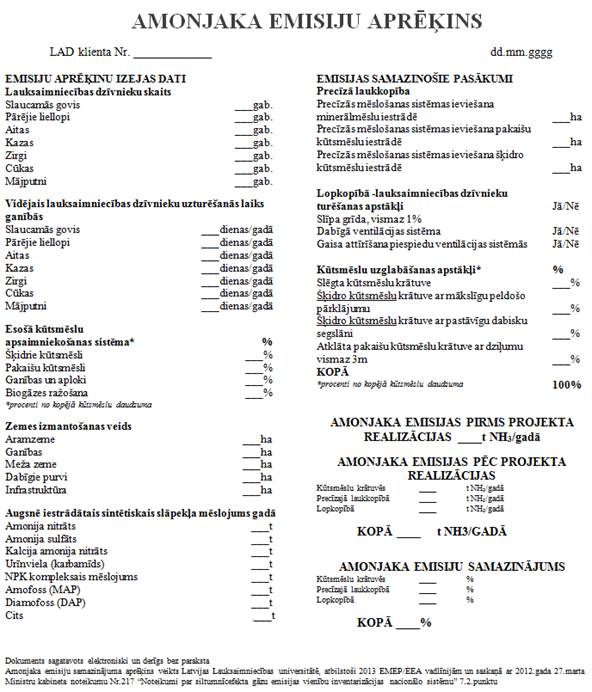 13. pielikumsMinistru kabineta2021. gada      .augustanoteikumiem Nr.     Sākuma apkures enerģijas patēriņa aprēķinā izmantojamās norobežojošo konstrukciju siltuma caurlaidības koeficientu vērtības, W/(m2K)Piezīmes.k – temperatūras faktors, ko aprēķina, izmantojot šādu formulu:t telpas – telpas vidējā gaisa temperatūra apkures sezonā;t āra – normatīvā āra gaisa temperatūra saskaņā ar Latvijas būvnormatīvu LBN 003-15.Zemkopības ministrs									K. Gerhards14. pielikumsMinistru kabineta2021. gada      .augustanoteikumiem Nr.     
Ēkas energoaudita pārskats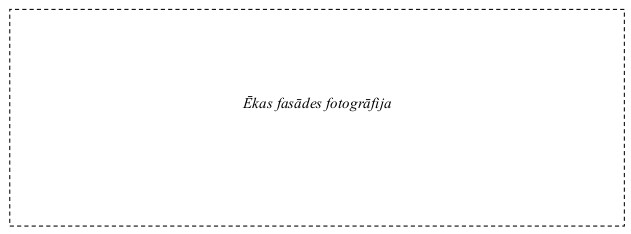 ĒKAS ADRESEI. Vispārīgs raksturojums1. Ēkas identifikācija2. Pilnvarotā persona3. Neatkarīgais eksperts (energoauditors) ēku energoefektivitātes jomā4. Energoaudits5. Ēkas aprēķinos veikto pieņēmumu aprakstsII. Pamatinformācija par ēku8. Ēkas apsekošanas fotodokumentācija vai termogrammas – pielikumā uz _____lapām.III. Ēkas norobežojošās konstrukcijas
(informācija par katru ārējo norobežojošo konstrukciju veidu, kas aptver kopējā aprēķina platībā iekļautās apkurināmās telpas)Piezīme. * Aprēķināts saskaņā ar šo noteikumu 14. pielikumu.IV. Ēkas tehniskās sistēmas un enerģijas sadalījums1. Ventilācijas sistēmas ēkā2. Gaisa kondicionēšanas un ventilācijas sistēmas – dati par iekārtām3. Aprēķinātie siltuma ieguvumi ēkā3.1. Aprēķina parametri3.2. Cita informācijaV. Ēkas enerģijas bilance1. Kurināmā patēriņš* – norādīt visus kurināmā veidus (pa energoresursiem), kas tiek patērēti apkures vai citu procesu nodrošināšanai.Piezīme. * Norādīt aprēķinā izmantoto zemāko sadegšanas siltumu (kWh/mērvienība).2. Siltumenerģijas patēriņa dati2.1. Kopējais siltumenerģijas patēriņš2.2. Siltumenerģijas patēriņš apkures nodrošināšanai2.3. Siltumenerģijas patēriņš karstā ūdens sagatavošanai (iekļaujot karstā ūdens cirkulāciju)3. Ūdens patēriņa dati3.1. Karstā ūdens patēriņš3.2. Aukstā ūdens patēriņš4. Elektroenerģijas patēriņš ēkāVI. Energoefektivitātes uzlabošanas priekšlikumi1. Ēkas norobežojošās konstrukcijas2. Ēkas apkures sistēmas3. Ēkas karstā ūdens apgādes sistēmasVII. Aprēķinātās energoefektivitātes rādītāji un izmaiņu prognoze pēc energoefektivitātes uzlabošanas priekšlikumu īstenošanasDatums __________________PIELIKUMĀ:Ēkas apsekošanas foto dokumentācija vai termogrammas.	Zemkopības ministrs											K. Gerhards15. pielikumsMinistru kabineta2021. gada      .augustanoteikumiem Nr.     Klimata pārmaiņu  mazināšanas un pielāgošanās ieguldījumi 4.1. “Atbalsts ieguldījumiem lauku saimniecībās”Zemkopības ministrs								K. GerhardsNr.
p. k.Kritēriju grupaKritērijsPunktu skaits kritērijāMaksimāli iespējamais punktu skaits grupā1.Projekta gatavība ieviešanai (punktu skaitu reizina ar attiecīgo būvniecības izdevumu proporciju no kopējiem projekta attaisnotajiem izdevumiem)1Kopā ar projekta iesniegumu ir iesniegts būvprojekts ar atzīmi būvatļaujā par projektēšanas nosacījumu izpildi vai plānoto ilggadīgo augļkopības kultūraugu stādījumu skiču projekts, vai paskaidrojuma raksts (apliecinājuma karte) ar būvvaldes atzīmi par būvniecības ieceres akceptu15152.Projektā paredzētas paaugstinātas labturības prasībasAtbalsta pretendents, īstenojot projektu, veic būvniecību, kas saistīta ar paaugstinātu labturības nosacījumu īstenošanu 10103.Piešķirtā publiskā finansējuma apmērsAtbalsta pretendenta pēdējos divos noslēgtajos gados gūtie vidējie ieņēmumi no lauksaimniecības produktu ražošanas un pārstrādes salīdzinājumā ar piešķirto publisko finansējumu LAP 2014–2020 apakšpasākumā "Atbalsts ieguldījumiem lauku saimniecībās" un šo noteikumu 1.1. apakšpunktā minētajā apakšpasākumā kopš 2014.gada.2 (Ja pēdējos divos noslēgtajos gados ir bijis apgrozījums, bet atbalsts nav piešķirts (nav pieņemts LAD lēmums), kā arī ja nav bijis ne apgrozījums, ne saņemts atbalsts, pretendentam piešķir maksimālo punktu skaitu kritērijā.)Atbilstoši aprēķinātajam koeficientam maksimāli pieejamais punktu skaits ir 20203.Piešķirtā publiskā finansējuma apmērsAtbalsta pretendentam nav piešķirts publiskais finansējums šo noteikumu 1.1. apakšpunktā minētajā apakšpasākumā10204.Iemaksātās nodokļu iemaksasAtbalsta pretendenta pēdējā noslēgtajā gadā iemaksātās valsts sociālās apdrošināšanas iemaksas vidēji uz vienu pēdējā noslēgtajā gadā nodarbināto (t. sk. pašnodarbinātu personu), dalītas ar 1003Atbilstoši aprēķinātajam koeficientam155.Atbalsta pretendents atbilst kādai no šīm shēmāmBioloģiskās lauksaimniecības shēmas operators, integrētās dārzkopības produktu ražošana, segtajām platībām – dalība pārtikas kvalitātes shēmā10106.Investīciju ieguldīšana klimata pārmaiņu mazināšanas pasākumā: projektā paredzēts sasniegt šo noteikumu 13.2.2. vai 13.2.3. apakšpunktā minēto mērķiSaimniecībām, kurās ir ne vairāk kā 50 liellopu vienību20206.Investīciju ieguldīšana klimata pārmaiņu mazināšanas pasākumā: projektā paredzēts sasniegt šo noteikumu 13.2.2. vai 13.2.3. apakšpunktā minēto mērķiSaimniecībām, kurās ir vairāk nekā 50 liellopu vienību10207.Investīciju ieguldīšana saskaņā ar 15.pielikumu Atbalsta pretendents projekta ietvaros paredz ieguldījumus būvniecībā saskaņā ar  15.pielikumu 20207.Investīciju ieguldīšana saskaņā ar 15.pielikumu Atbalsta pretendents projekta ietvaros vismaz 50% apmērā no ieguldījumiem pamatlīdzekļos veic saskaņā ar 15.pielikumu 15207.Investīciju ieguldīšana saskaņā ar 15.pielikumu Atbalsta pretendents projekta ietvaros veic līdz 49,9% apmērā no ieguldījumiem pamatlīdzekļos saskaņā ar 15.pielikumu 10207.Investīciju ieguldīšana saskaņā ar 15.pielikumu Atbalsta pretendents projektā nav paredzējis  ieguldījumus saskaņā ar 15.pielikumu0208.Pieteiktā projekta attiecināmās summas lielums projektu iesniegšanas kārtā apakšpasākumā "Atbalsts ieguldījumiem lauku saimniecībās" (summē visus uz attiecīgo apakšpasākumu iesniegtos projektus attiecīgajā kārtā)līdz 150 000 euro15158.Pieteiktā projekta attiecināmās summas lielums projektu iesniegšanas kārtā apakšpasākumā "Atbalsts ieguldījumiem lauku saimniecībās" (summē visus uz attiecīgo apakšpasākumu iesniegtos projektus attiecīgajā kārtā)150 001–500 000 euro10158.Pieteiktā projekta attiecināmās summas lielums projektu iesniegšanas kārtā apakšpasākumā "Atbalsts ieguldījumiem lauku saimniecībās" (summē visus uz attiecīgo apakšpasākumu iesniegtos projektus attiecīgajā kārtā)vairāk par 500 001 euro5159.Kopprojekta īstenošanaProjekts tiek īstenots kā kopprojekts559.Kopprojekta īstenošanaProjekts netiek īstenots kā kopprojekts0510.Dalība atbilstīgā kooperatīvā sabiedrībāAtbalsta pretendents vismaz gadu ir biedrs atbilstīgā kooperatīvajā sabiedrībā 101010.Dalība atbilstīgā kooperatīvā sabiedrībāAtbalsta pretendents nav vai vismaz gadu nav biedrs atbilstīgā kooperatīvajā sabiedrībā 010Kopā4Kopā4Kopā4Kopā4140Minimālais punktu skaits, lai pretendētu uz atbalstu, ir 45 punktiMinimālais punktu skaits, lai pretendētu uz atbalstu, ir 45 punktiMinimālais punktu skaits, lai pretendētu uz atbalstu, ir 45 punktiMinimālais punktu skaits, lai pretendētu uz atbalstu, ir 45 punktiMinimālais punktu skaits, lai pretendētu uz atbalstu, ir 45 punktiA = B xC, kurA = B xD, kurA =(B + C) / 2x 10, kurA =D – 70 000x 10, kurA =B/ 100, kurA =C/ 100, kurNr.
p. k.Kritēriju grupaKritērijsPunktu skaits kritērijāMaksimāli iespējamais punktu skaits grupā1.Projekta gatavība ieviešanai (punktu skaitu reizina ar attiecīgo būvniecības izdevumu proporciju no kopējiem projekta attaisnotajiem izdevumiem)1Kopā ar projekta iesniegumu ir iesniegts būvprojekts ar atzīmi būvatļaujā par projektēšanas nosacījumu izpildi vai paskaidrojuma raksts (apliecinājuma karte) ar būvvaldes atzīmi par būvniecības ieceres akceptu15152.Piešķirtā publiskā finansējuma apmērsAtbalsta pretendenta pēdējos divos noslēgtajos gados gūtie vidējie ieņēmumi no lauksaimniecības produktu ražošanas un pārstrādes salīdzinājumā ar piešķirto publisko finansējumu LAP 2014–2020 apakšpasākumā "Atbalsts ieguldījumiem lauku saimniecībās" un šo noteikumu1.1. apakšpunktā minētajā apakšpasākumā kopš 2014.gada.2 (Ja pēdējos divos noslēgtajos gados ir bijis apgrozījums, bet atbalsts nav piešķirts (nav pieņemts LAD lēmums), kā arī ja nav bijis ne apgrozījums, ne saņemts atbalsts, pretendentam piešķir maksimālo punktu skaitu kritērijā.)Atbilstoši aprēķinātajam koeficientam maksimāli pieejamais punktu skaits ir 2020 2.Piešķirtā publiskā finansējuma apmērsAtbalsta pretendentam nav piešķirts publiskais finansējums šo noteikumu 1.1. apakšpunktā minētajā apakšpasākumā1020 3.Pieteiktā projekta attiecināmās summas lielums projektu iesniegšanas kārtā apakšpasākumā "Atbalsts ieguldījumiem lauku saimniecībās" (summē visus uz attiecīgo apakšpasākumu iesniegtos projektus attiecīgajā kārtā)līdz 150 000 euro15153.Pieteiktā projekta attiecināmās summas lielums projektu iesniegšanas kārtā apakšpasākumā "Atbalsts ieguldījumiem lauku saimniecībās" (summē visus uz attiecīgo apakšpasākumu iesniegtos projektus attiecīgajā kārtā)150 001–300 000 euro10153.Pieteiktā projekta attiecināmās summas lielums projektu iesniegšanas kārtā apakšpasākumā "Atbalsts ieguldījumiem lauku saimniecībās" (summē visus uz attiecīgo apakšpasākumu iesniegtos projektus attiecīgajā kārtā)vairāk par 300 001 euro5154.Atbalsta pretendents atbilst kādai no šīm shēmāmBioloģiskās lauksaimniecības shēmas operators15154.Atbalsta pretendents atbilst kādai no šīm shēmāmDalība citā pārtikas kvalitātes shēmā5155.Pieteiktā projekta mērķis Dējējvistu novietņu jaunu mītņu būvēšanu vai esošo rekonstrukcijai uz brīvo turēšanas veidu (t.sk. kūtī)25255.Pieteiktā projekta mērķis Cūku novietņu jaunu mītņu būvēšana vai esošo rekonstrukcija, kur tiek samazināts cūku blīvums uz aizgaldu platībām25255.Pieteiktā projekta mērķis Cūku novietņu jaunu mītņu būvēšanu vai esošo rekonstrukciju, kur:- cūkas tiek nodrošinātas ar  dabīgajiem nodarbināšanas materiāliem/pakaišiem;- tiek izbūvētas vai nomainītas ventilācijas sistēmas;20255.Pieteiktā projekta mērķis Pieteiktajā projektā nav plānots veikt investīcijas labturības pasākumos 025Kopā3Kopā3Kopā3Kopā390Minimālais punktu skaits, lai pretendētu uz atbalstu, ir 35 punktiMinimālais punktu skaits, lai pretendētu uz atbalstu, ir 35 punktiMinimālais punktu skaits, lai pretendētu uz atbalstu, ir 35 punktiMinimālais punktu skaits, lai pretendētu uz atbalstu, ir 35 punktiMinimālais punktu skaits, lai pretendētu uz atbalstu, ir 35 punktiA = B xC, kurA = B xD, kurA =(B + C) / 2x 10, kurA =D – 70 000x 10, kurNr.
p. k.Kritēriju grupaKritērijsPunktu skaits kritērijāMaksimāli iespējamais punktu skaits grupā1.Projekta gatavība ieviešanai (punktu skaitu reizina ar attiecīgo būvniecības izdevumu proporciju no kopējiem projekta attiecināmajiem izdevumiem)1Kopā ar projekta iesniegumu ir iesniegts būvprojekts ar atzīmi būvatļaujā par projektēšanas nosacījumu izpildi vai paskaidrojuma raksts (apliecinājuma karte) ar būvvaldes atzīmi par būvniecības ieceres akceptu10102.Piešķirtā publiskā finansējuma apmērsAtbalsta pretendenta vidējie ieņēmumi pēdējos divos noslēgtajos gados no lauksaimniecības produktu ražošanas un pārstrādes salīdzinājumā ar  piešķirto publisko finansējumu LAP 2014 – 2020 apakšpasākumā "Atbalsts ieguldījumiem pārstrādē" un šo noteikumu 1.2. apakšpunktā minētajā apakšpasākumā kopš 2014.gada.2 (Ja pēdējos divos noslēgtajos gados ir bijis apgrozījums, bet atbalsts nav saņemts, pretendentam piešķir maksimālo punktu skaitu kritērijā.)Atbilstoši aprēķinātajam koeficientam203.Iemaksātās nodokļu iemaksasAtbalsta pretendenta pēdējā noslēgtajā gadā iemaksātās valsts sociālās apdrošināšanas iemaksas vidēji uz vienu nodarbināto (t. sk. pašnodarbinātu personu), dalītas ar 1003Atbilstoši aprēķinātajam koeficientam154.Projekta mērķis (saskaņā ar šo noteikumu 13. punktu)Projektā tiek īstenots viens sasniedzamais mērķis 0254.Projekta mērķis (saskaņā ar šo noteikumu 13. punktu)Projektā tiek īstenoti divi vai vairāki sasniedzamie mērķi25255.Atbalsta pretendents ir kādas pārtikas kvalitātes shēmas operatorsAtbalsta pretendents ir nacionālās pārtikas kvalitātes shēmas, bioloģiskās lauksaimniecības shēmas, aizsargātu ģeogrāfiskās izcelsmes norāžu, aizsargātu cilmes vietas nosaukumu shēmas vai garantētu tradicionālo īpatnību shēmas operators410106.Kopprojekta īstenošanaProjekts tiek īstenots kā kopprojekts10106.Kopprojekta īstenošanaProjekts netiek īstenots kā kopprojekts0107.Vietējās izejvielas izmantošanaAtbalsta pretendents nodrošina vietējās izejvielas izmantošanu vismaz 80% apmērā visos sektoros2020KopāKopāKopāKopā110Minimālais punktu skaits, lai pretendētu uz atbalstu, ir 40 punktiMinimālais punktu skaits, lai pretendētu uz atbalstu, ir 40 punktiMinimālais punktu skaits, lai pretendētu uz atbalstu, ir 40 punktiMinimālais punktu skaits, lai pretendētu uz atbalstu, ir 40 punktiMinimālais punktu skaits, lai pretendētu uz atbalstu, ir 40 punktiA = B xC, kurA = B xD, kurA =(B + C) / 2x 10, kurA =Dx 10, kurA =B/ 100, kurA =C/ 100, kurNr.
p. k.Kritēriju grupaKritērijsPunktu skaits kritērijāMaksimāli iespējamais punktu skaits grupā1.Projekta gatavība ieviešanai (punktu skaitu reizina ar attiecīgo būvniecības izdevumu proporciju no kopējiem projekta attaisnotajiem izdevumiem)1Kopā ar projekta iesniegumu ir iesniegts būvprojekts ar atzīmi būvatļaujā par projektēšanas nosacījumu izpildi vai paskaidrojuma raksts (apliecinājuma karte) ar būvvaldes atzīmi par būvniecības ieceres akceptu10102.Piešķirtā publiskā finansējuma apmērsAtbalsta pretendenta pēdējos divos noslēgtajos gados gūtie vidējie ieņēmumi no lauksaimniecības preču un pakalpojumu apgrozījuma ar biedriem pret piešķirto publisko finansējumu LAP 2014 – 2020 apakšpasākumos "Atbalsts ieguldījumiem lauku saimniecībās" un "Atbalsts ieguldījumiem pārstrādē" un šo noteikumu 1.1. un 1.2. apakšpunktā minētajā apakšpasākumā kopš 2014.gada.2 (Ja pēdējos divos noslēgtajos gados ir bijis apgrozījums, bet atbalsts nav piešķirts, pretendentam piešķir maksimālo punktu skaitu kritērijā.)Atbilstoši aprēķinātajam koeficientam203.ApgrozījumsLauksaimniecības preču un pakalpojumu apgrozījums starp kooperatīvo sabiedrību un tās biedriem procentos no kooperatīvās sabiedrības lauksaimniecības preču un pakalpojumu kopējā apgrozījumaAtbilstoši aprēķinātajam koeficientam par katru pilnu procentu, kas pārsniedz 75 % no kopējā apgrozījuma apmēra, piešķir 1 punktu204.Projekta mērķis (saskaņā ar šo noteikumu 13. punktu)Projektā tiek īstenots viens sasniedzamais mērķis0254.Projekta mērķis (saskaņā ar šo noteikumu 13. punktu)Projektā tiek īstenoti divi vai vairāki sasniedzamie mērķi25255.Atbalsta pretendents iekļauts bioloģiskās lauksaimniecības kontroles sistēmāBioloģiski sertificēta kooperatīvā sabiedrība556.Kooperatīvās sabiedrības apgrozījums starp sabiedrību un sabiedrības biedriemLauksaimniecības preču un pakalpojumu apgrozījums vidēji starp sabiedrību un vienu tās biedru pēdējā noslēgtajā gadā nepārsniedz 50 000 euro10106.Kooperatīvās sabiedrības apgrozījums starp sabiedrību un sabiedrības biedriemLauksaimniecības preču un pakalpojumu apgrozījums vidēji starp sabiedrību un vienu tās biedru pēdējā noslēgtajā gadā pārsniedz 50 000 euro5107.Atbalsta saņēmējsIr jauna kooperatīvā sabiedrība10107.Atbalsta saņēmējsNav jauna kooperatīvā sabiedrība010KopāKopāKopāKopā100Minimālais punktu skaits, lai pretendētu uz atbalstu, ir 35 punktiMinimālais punktu skaits, lai pretendētu uz atbalstu, ir 35 punktiMinimālais punktu skaits, lai pretendētu uz atbalstu, ir 35 punktiMinimālais punktu skaits, lai pretendētu uz atbalstu, ir 35 punktiMinimālais punktu skaits, lai pretendētu uz atbalstu, ir 35 punktiA = B xC, kurA = B xD, kurA =(B + C) / 2x 10, kurA =Dx 10, kurNr.
p. k.Kritēriju grupaKritērijsPunktu skaits kritērijāMaksimāli iespējamais punktu skaits grupā1.Projektā paredzēti būvniecības darbiKopā ar projekta iesniegumu ir iesniegts būvprojekts ar atzīmi būvatļaujā par projektēšanas nosacījumu izpildi 30302.Projektā izmantoti videi draudzīgas meliorācijas sistēmas elementiProjekts paredz posmu ar meandriem, sedimentācijas dīķu, divpakāpju meliorācijas grāvju vai akmeņu krāvumu izveidi, kontrolētās drenāžas akas un mākslīgos mitrājus30303.Atbalsta pretendentsAtbalsta pretendents ir pašvaldība (arī pašvaldības kapitālsabiedrība), kas pārbūvēs vai atjaunos pašvaldības nozīmes koplietošanas meliorācijas sistēmu lauksaimniecības vai meža zemē20204.Meliorācijas sistēmu sasaiste Pašvaldības nozīmes koplietošanas meliorācijas sistēma ietek valsts nozīmes meliorācijas sistēmā, kas atjaunota (darbi pabeigti vai uzsākti) 2014.-2020.gada plānošanas perioda apakšpasākuma “Atbalsts ieguldījumiem lauksaimniecības un mežsaimniecības infrastruktūras attīstībā” ietvaros 10 10 KopāKopāKopāKopā90Minimālais punktu skaits, lai pretendētu uz atbalstu, ir 40 punktiMinimālais punktu skaits, lai pretendētu uz atbalstu, ir 40 punktiMinimālais punktu skaits, lai pretendētu uz atbalstu, ir 40 punktiMinimālais punktu skaits, lai pretendētu uz atbalstu, ir 40 punktiMinimālais punktu skaits, lai pretendētu uz atbalstu, ir 40 punktiNr.
p. k.Apakšpasākumi un to darbībasPretendentsAttiecināmo izmaksu apmērs (euro)I. Apakšpasākums "Atbalsts ieguldījumiem lauku saimniecībās"I. Apakšpasākums "Atbalsts ieguldījumiem lauku saimniecībās"I. Apakšpasākums "Atbalsts ieguldījumiem lauku saimniecībās"I. Apakšpasākums "Atbalsts ieguldījumiem lauku saimniecībās"1.Pamatlīdzekļu iegāde, būvju būvniecība un pārbūve1Lauku saimniecība 1 000 000 11.t. sk. traktortehnikas un ražas novākšanas tehnikaiLauku saimniecība 400 000 2.Pamatlīdzekļu iegāde, būvju būvniecība un pārbūveJauna kooperatīvā sabiedrība5 000 000II. Apakšpasākums "Atbalsts ieguldījumiem pārstrādē"II. Apakšpasākums "Atbalsts ieguldījumiem pārstrādē"II. Apakšpasākums "Atbalsts ieguldījumiem pārstrādē"II. Apakšpasākums "Atbalsts ieguldījumiem pārstrādē"3.Pamatlīdzekļu iegāde, būvju būvniecība un pārbūvePārstrādes uzņēmums5 000 0003.Pamatlīdzekļu iegāde, būvju būvniecība un pārbūveRažotājs, kas ražo mājas apstākļos100 0003.Pamatlīdzekļu iegāde, būvju būvniecība un pārbūveRažotājs, kas ražo mājas apstākļos, ja līdz ar projekta īstenošanu uzņēmums kļūst par augu izcelsmes produktu reģistrētu uzņēmumu vai dzīvnieku izcelsmes produktu atzītu uzņēmumu300 0003.Pamatlīdzekļu iegāde, būvju būvniecība un pārbūveLauku saimniecībai jauna pārstrādes uzņēmuma izveidošanai 2 000 000III. Apakšpasākums "Atbalsts ieguldījumiem lauksaimniecības un mežsaimniecības infrastruktūras attīstībā"III. Apakšpasākums "Atbalsts ieguldījumiem lauksaimniecības un mežsaimniecības infrastruktūras attīstībā"III. Apakšpasākums "Atbalsts ieguldījumiem lauksaimniecības un mežsaimniecības infrastruktūras attīstībā"III. Apakšpasākums "Atbalsts ieguldījumiem lauksaimniecības un mežsaimniecības infrastruktūras attīstībā"4.Meliorācijas sistēmu pārbūve un atjaunošana (gan viena īpašnieka, gan koplietošanas), t. sk. meliorācijas objektam pieguloša brauktuvju klātņu pārbūve vai atjaunošana (bez seguma)Pašvaldība (arī pašvaldības kapitālsabiedrība)300 0004.Meliorācijas sistēmu pārbūve un atjaunošana (gan viena īpašnieka, gan koplietošanas), t. sk. meliorācijas objektam pieguloša brauktuvju klātņu pārbūve vai atjaunošana (bez seguma)Valsts nozīmes meliorācijas sistēmu apsaimniekotājsbez ierobežojumaNr.
p. k.Attiecināmo izmaksu veidsAtbalsta pretendenta (t. sk. kooperatīvās sabiedrības) kopējais apgrozījums (euro)Atbalsta pretendenta (t. sk. kooperatīvās sabiedrības) kopējais apgrozījums (euro)Atbalsta pretendenta (t. sk. kooperatīvās sabiedrības) kopējais apgrozījums (euro)Nr.
p. k.Attiecināmo izmaksu veids4 000 –
70 00070 001–
 350 000vairāk par
350 000 I. Apakšpasākums "Atbalsts ieguldījumiem lauku saimniecībās"1I. Apakšpasākums "Atbalsts ieguldījumiem lauku saimniecībās"1I. Apakšpasākums "Atbalsts ieguldījumiem lauku saimniecībās"1I. Apakšpasākums "Atbalsts ieguldījumiem lauku saimniecībās"1I. Apakšpasākums "Atbalsts ieguldījumiem lauku saimniecībās"11.Būvju būvniecība, pārbūve, atjaunošana, stacionāro iekārtu iegāde kopā ar būvniecību vai pārbūvi, ilggadīgo stādījumu ierīkošana40 %40 %40 %1.1.Papildu atbalsta intensitāte jaunajiem lauksaimniekiem, veicot būvniecību, pārbūvi vai stacionāro iekārtu iegādi kopā ar būvniecību vai pārbūvi vai ierīkojot ilggadīgos stādījumus. 20 %10 %10%1.2.Papildu atbalsta intensitāte, ja projekts tiek īstenots lopkopības nozarē, kurā audzē zālēdājus10 %10 %10 %1.3.Papildu atbalsta intensitāte, ja projektu īsteno cūkkopības un putnkopības nozarē saskaņā ar šo noteikumu 34.punktu10 %10 %10 %1.4.Papildus atbalsta intensitāte ieguldījumiem kūtsmēslu apsaimniekošanā, t.sk. novietnē (pierādīts emisiju samazinājums atbilstoši kalkulatoram) saskaņā ar šo noteikumu 72.3. apakšpunktu20%20%20%1.5.Papildus atbalsta intensitāte energoefektivitātes mērķa izpildei (projekta rezultātā energoefektivitāte palielinās vismaz par 20 %)10%10%10%2.Papildu atbalsta intensitāte jaunajiem lauksaimniekiem, ja investīcijas iegulda pamatlīdzekļu iegādei bez būvniecības vai pārbūves. 10 %10 %10%3.Papildu atbalsta intensitāte ieguldījumiem bioloģiskajās lauku saimniecībās10%10%10%4.Papildu atbalsta intensitāte, ja projektu īsteno augļu, ogu, dārzeņu, augļu koku un ogulāju audzēšanas nozarē 20 %20 %20 %5.Papildu atbalsta intensitāte ilggadīgo stādījumu ierīkošanai vēsturiski izmantoto kūdras ieguvju rekultivācijai, t.sk. organiskajās augsnēs 20% 20% 20%6.Saimniecībā pirmā lauksaimniecībā izmantojamā traktora iegāde, ja visi pārējie Eiropas Savienības finansētajā projektā iegādātie traktori ir vecāki par 10 gadiem40%40%40%7.Lauksaimniecībā izmantojamie traktori30%20%20%8.Piekabes, agregāti, traktortehnika (izņemot lauksaimniecībā izmantojamos traktorus), iekārtu un kombainu iegāde40%40%30%9.Būvju būvniecība, pārbūve, stacionāro iekārtu iegāde kopā ar būvniecību vai pārbūvi un specializētā transporta iegāde kooperatīvajām sabiedrībām vai kooperatīvu sadarbības apvienībām vai jaunām kooperatīvām sabiedrībām 50 %50 %50 %10.Piekabju, agregātu, traktortehnikas (izņemot lauksaimniecībā izmantojamus traktorus) un iekārtu iegāde kooperatīvajām sabiedrībām vai kooperatīvu sadarbības apvienībām vai jaunām kooperatīvām sabiedrībām40 %40%40 %11.Atbalsta intensitāte mitrzemju izveidei barības vielu noteces mazināšanai, kā arī laistīšanas sistēmām dārzkopībā70%70%70%II. Apakšpasākums "Atbalsts ieguldījumiem pārstrādē"2II. Apakšpasākums "Atbalsts ieguldījumiem pārstrādē"2II. Apakšpasākums "Atbalsts ieguldījumiem pārstrādē"2II. Apakšpasākums "Atbalsts ieguldījumiem pārstrādē"2II. Apakšpasākums "Atbalsts ieguldījumiem pārstrādē"212.Būves un iekārtas40 %40 %30 %13.Papildu atbalsta intensitāte pārstrādes uzņēmumiem, kas ražo pārtikas kvalitātes shēmas produktus10 %10 %10 %14.Papildu atbalsta intensitāte, ja atbalsta pretendents ražo vismaz piecus pārtikas produktus, kas atbilst ieteicamo pārtikas produktu izvēles kritērijiem (saskaņā ar šo noteikumu 10. pielikumu)10 %10 %10 %15.Papildu atbalsta intensitāte uzņēmuma restrukturizācijai, ja to skāruši citu valstu noteiktie importa ierobežojumi (eksports uz konkrēto valsti veidojis vismaz 10 %)10 %10 %10 %16.Papildu atbalsta intensitāte, ja projekts tiek īstenots šo noteikumu 13.2.5. apakšpunktā minētā mērķa sasniegšanai (projekta īstenošanas rezultātā energoefektivitāte palielinās vismaz par 20 %)310 %10 %10 %17.Papildu atbalsta intensitāte, ja projekta īstenošanas rezultātā tiek ieviesta inovācija10 %10 %10 %18.Papildu atbalsta intensitāte, ja projekta īstenošanas rezultātā pārstrādei (tostarp kooperatīvajām sabiedrībām vai kooperatīvu sadarbības apvienībām vai jaunām kooperatīvām sabiedrībām iepērkot no biedriem) vismaz 80 % apmērā tiek izmantota atbalsta pretendenta saražotā izejviela 10 %10 %10 %19.Ražotājiem, kas ražo mājas apstākļos450 %40 %5-III. Apakšpasākums "Atbalsts ieguldījumiem lauksaimniecības un mežsaimniecības infrastruktūras attīstībā"III. Apakšpasākums "Atbalsts ieguldījumiem lauksaimniecības un mežsaimniecības infrastruktūras attīstībā"III. Apakšpasākums "Atbalsts ieguldījumiem lauksaimniecības un mežsaimniecības infrastruktūras attīstībā"III. Apakšpasākums "Atbalsts ieguldījumiem lauksaimniecības un mežsaimniecības infrastruktūras attīstībā"III. Apakšpasākums "Atbalsts ieguldījumiem lauksaimniecības un mežsaimniecības infrastruktūras attīstībā"20.Pašvaldības meliorācijas sistēmas un hidrotehniskās būves pārbūve un atjaunošana90 %90 %90 %21.Meliorācijas sistēmu pārbūve un atjaunošana valsts nozīmes sistēmās100 %100 %100 %22.Laukumi, pievedceļi u. tml. infrastruktūra kooperatīvajām sabiedrībām vai kooperatīvu sadarbības apvienībām vai jaunām kooperatīvām sabiedrībām50%50%50%Nr.
p.k.Būvdarbu veidsMērvienībaVienas vienības izmaksas (bez PVN)*1.Meliorācijas sistēmu pārbūve, atjaunošana:Meliorācijas sistēmu pārbūve, atjaunošana:Meliorācijas sistēmu pārbūve, atjaunošana:1.1.ūdensnoteku, novadgrāvju un grāvju pārbūves, atjaunošanas būvdarbu veidu izmaksas, attiecinātas uz 1 m3 izrokamās grunts apjoma izmaksām (lauksaimniecības zemē)euro/1 m34,001.2.ūdensnoteku, novadgrāvju un grāvju pārbūves, atjaunošanas būvdarbu veidu izmaksas, attiecinātas uz 1 m3 izrokamās grunts apjoma izmaksām (meža zemē)euro/1 m35,001.3.drenu sistēmas ar VŪU pārbūves un atjaunošanas būvdarbu veidu izmaksas, attiecinātas uz drenāžas viena metra izmaksāmeuro/m6,001.4.caurteku diametrā līdz 0,6 m (ieskaitot) izbūves būvdarbu veidu (t. sk. veco caurteku demontāžas darbu) izmaksas, attiecinātas uz izbūvētās caurtekas viena metra izmaksāmeuro/m400,001.5.caurteku diametrā virs 0,6 līdz 1 m (ieskaitot) izbūves būvdarbu veidu (t. sk. veco caurteku demontāžas) izmaksas, attiecinātas uz izbūvētās caurtekas viena metra izmaksāmeuro/m650,001.6.caurteku diametrā virs 1 m izbūves būvdarbu veidu izmaksas, attiecinātas uz izbūvētās caurtekas viena metra izmaksāmeuro/m900,002.Valsts nozīmes meliorācijas sistēmu pārbūve un atjaunošana–Atbilstoši iepirkuma procedūrai (izvērtējot pamatojumu)3.Drenu aku (kontrolakas, segtās akas, uztvērējakas) izbūves (t. sk. veco aku demontāžas) un kolektoru pieslēgšanas būvdarbu izmaksaseuro/gab.750,004.Drenu izteku (Ø līdz 250 mm) atjaunošanas un pārbūves izmaksaseuro/gab.100,005.Drenu izteku (Ø virs 300 mm) atjaunošanas un pārbūves izmaksaseuro/gab.400,00Nr.
p. k.Būves tipsMērvienībaJaunbūvei un pārbūvei par kopējo būves platību (bez PVN)Būvmateriāli1.Lauksaimniecības un pārstrādes uzņēmumu nojumes (bez sienas apšuvuma, vārtiem un logiem)euro/m2189,00104,002.Lauksaimniecības šķūņi, mašīnu un tehnikas novietneseuro/m2292,00140,003.Noliktavas un glabātavas:3.1.lauksaimniecības un pārstrādes uzņēmumu produkcijas uzglabāšanas pagrabieuro/m3186,00117,003.2.graudu uzglabāšanas būves ar horizontālu slodzi uzņemošām sienu konstrukcijām (angāri)euro/m2261,00100,003.3.dārzeņu un augļu pirmapstrādes būves un noliktavaseuro/m2595,00326,004.Lauksaimniecības un pārstrādes uzņēmumu saldētavas (no 0 līdz +8 °C)euro/m3236,00144,005.Lauksaimniecības un pārstrādes uzņēmumu saldētavas (no 0 līdz –8 °C)euro/m3241,00149,006.Lauksaimniecības un pārstrādes uzņēmumu saldētavas (no –8 līdz –25 °C)euro/m3249,00156,007.Dzīvnieku novietnes:Dzīvnieku novietnes:Dzīvnieku novietnes:Dzīvnieku novietnes:7.1.sivēnmāšu novietneseuro/m2508,00278,007.2.gaļas liellopu novietneseuro/m2318,00111,007.3.piena mājaseuro/m2479,00234,007.4.piena liellopu un pārējās dzīvnieku novietneseuro/m2455,00150,008.Betonētas kūtsmēslu krātuveseuro/m372,0036,009.Virszemes metāla konstrukciju kūtsmēslu krātuveseuro/m346,0024,0010.Siltumnīcas:Siltumnīcas:Siltumnīcas:Siltumnīcas:10.1.vasaras un tuneļveidaeuro/m232,8910.2.apsildāmāseuro/m2112,6011.Kautuveseuro/m2598,00328,0012.Dzīvnieku izcelsmes produktu pārstrādes būves pārtikas ražošanaieuro/m2743,00408,0013.Augu izcelsmes produktu pārstrādes būves pārtikas ražošanaieuro/m2662,00363,0014.Nepārtikas un lopbarības produktu ražošanas būveseuro/m2581,00319,0015.Inženierkomunikāciju būves ražošanas vajadzībām (piemēram, katlumāja, sūkņu stacija) (attiecas uz atsevišķi izvietotām būvēm)euro/m2388,00212,0016.Zemes darbi ūdens rezervuāru un tiem piegulošās infrastruktūras izveidošanai (rakšana un zemes līdzināšana)euro/m32,3017.Labiekārtošanas izmaksas:13,2017.1.betonēti laukumieuro/m243,0024,0017.2.asfaltēti, bruģēti laukumi bez komunikācijāmeuro/m243,0023,0017.3.grants seguma laukumieuro/m217,009,0017.4.dolomīta šķembu laukumieuro/m220,0011,0017.5.zāliena ierīkošanaeuro/m22,001,0018.Skābbarības tvertneseuro/m374,0039,5019.Siltinātas garāžas un remontdarbnīcaseuro/m2360,00150,0020.Administratīvās telpaseuro/m2403,00207,0021.Betona plākšņu klājuma ceļšeuro/m264,0042,0022.Žogi (preventīvai aizsardzībai):22.1.betona stabu/koka vairogu žogs, hmax = 1,65 meuro/tek. m60,0044,0022.2.vieglas konstrukcijas žogs, hmax = 2,0 meuro/tek. m37,5026,0022.3.briežu dārza nožogojums, hmax 2,8 meuro/tek. m34,0023,30Pamatproduktu grupaPamatproduktu grupaIeteicamā produkta kritēriji
(uz 100 g produkta, ja nav norādīts citādi)Konservēti pākšaugiKonservēti pākšaugiBez pievienotiem taukiemKonservēti pākšaugiKonservēti pākšaugiBez pievienota cukuraKonservēti pākšaugiKonservēti pākšaugiPievienotā sāls daudzums nepārsniedz 1,2 gKonservēti pākšaugiKonservēti pākšaugiŠķiedrvielas vismaz 6 gKonservēti pākšaugiKonservēti pākšaugiNesatur aromatizētājus1, krāsvielas2, konservantus (izņemot etiķi, askorbīnskābi, citronskābi), saldinātājusDārzeņu sulasDārzeņu sulasBez pievienota cukuraDārzeņu sulasDārzeņu sulasBez pievienota sālsDārzeņu sulasDārzeņu sulasNesatur pārtikas piedevas3, aromatizētājus1DārzeņiŽāvēti dārzeņi (izņemot kaltētus pākšaugus)Bez pievienota cukuraDārzeņiŽāvēti dārzeņi (izņemot kaltētus pākšaugus)Bez pievienota sālsDārzeņiŽāvēti dārzeņi (izņemot kaltētus pākšaugus)Šķiedrvielas vismaz 6 gDārzeņiŽāvēti dārzeņi (izņemot kaltētus pākšaugus)Nesatur pārtikas piedevas3 (izņemot citronskābi un askorbīnskābi), aromatizētājus1DārzeņiKonservēti dārzeņi, dārzeņu pārstrādes produkti (piemēram, mērces, lečo)Bez pievienotiem taukiemDārzeņiKonservēti dārzeņi, dārzeņu pārstrādes produkti (piemēram, mērces, lečo)Pievienotā sāls daudzums nepārsniedz 1,2 gDārzeņiKonservēti dārzeņi, dārzeņu pārstrādes produkti (piemēram, mērces, lečo)Šķiedrvielas vismaz 6 gDārzeņiKonservēti dārzeņi, dārzeņu pārstrādes produkti (piemēram, mērces, lečo)Nesatur krāsvielas2, konservantus (izņemot etiķi, askorbīnskābi, citronskābi), saldinātājusAugļi un ogasŽāvēti augļi un ogasNesatur pārtikas piedevas3Augļi un ogasŽāvēti augļi un ogasBez pievienota cukuraAugļi un ogasAugļu un ogu sulasBez pievienota cukura (izņemot smiltsērkšķu sulu, kurā cukura daudzums nepārsniedz 140 g uz litru)Augļi un ogasKonservēti augļi un ogasNesatur aromatizētājus1, krāsvielas2, konservantus (izņemot etiķi, askorbīnskābi, citronskābi), saldinātājusAugļi un ogasKonservēti augļi un ogasPievienotā cukura daudzums nepārsniedz 12 gAugļi un ogasIevārījumi, marmelādes, džemi, želejas un biezeņiNesatur aromatizētājus1, krāsvielas2, saldinātājus, konservantusAugļi un ogasIevārījumi, marmelādes, džemi, želejas un biezeņiPievienotā cukura daudzums nepārsniedz 40 gMaizeKviešu maizePiesātināto tauku daudzums nepārsniedz 1,0 gMaizeKviešu maizePievienoto cukuru daudzums nepārsniedz 3,0 gMaizeKviešu maizePievienotā sāls daudzums nepārsniedz 1,0 gMaizeKviešu maizeŠķiedrvielas vismaz 4 gMaizeKviešu maizeNesatur pārtikas piedevas3MaizeRudzu maize un rudzu-kviešu maizePiesātināto tauku daudzums nepārsniedz 1,1 gMaizeRudzu maize un rudzu-kviešu maizePievienoto cukuru daudzums nepārsniedz 6 gMaizeRudzu maize un rudzu-kviešu maizePievienotā sāls daudzums nepārsniedz 1,2 gMaizeRudzu maize un rudzu-kviešu maizeŠķiedrvielas vismaz 6 gMaizeRudzu maize un rudzu-kviešu maizeNesatur pārtikas piedevas3MaizeSausmaizītes, barankas un sausiņiPiesātināto tauku daudzums nepārsniedz 1,0 gMaizeSausmaizītes, barankas un sausiņiPievienoto cukuru daudzums nepārsniedz 5,0 gMaizeSausmaizītes, barankas un sausiņiPievienotā sāls daudzums nepārsniedz 1,0 gMaizeSausmaizītes, barankas un sausiņiŠķiedrvielas vismaz 8 gMaizeSausmaizītes, barankas un sausiņiNesatur pārtikas piedevas3MiltiKviešu miltiŠķiedrvielas vismaz 6 gMiltiCiti milti (piemēram, auzu, rudzu, griķu)Šķiedrvielas vismaz 6 gGraudaugu produkti, izņemot miltusGraudaugu produkti, izņemot miltusŠķiedrvielas vismaz 6 gGraudaugu produkti, izņemot miltusGraudaugu produkti, izņemot miltusNesatur aromatizētājus1, krāsvielas2, konservantus, saldinātājusGraudaugu produkti, izņemot miltusGraudaugu produkti, izņemot miltusBez pievienota sāls un cukuraGraudaugu produkti, izņemot miltusGraudaugu produkti, izņemot miltusBez pievienotiem taukiemMakaroniMakaroniŠķiedrvielas vismaz 6 gMakaroniMakaroniBez pievienotiem taukiemMakaroniMakaroniBez pievienota sālsMakaroniMakaroniNesatur aromatizētājus1, krāsvielas2Gaļas produktiGaļas produktiPiesātināto tauku daudzums nepārsniedz 8,0 gGaļas produktiGaļas produktiGaļas produktos gaļas saturs vismaz 50 %Gaļas produktiGaļas produktiEnerģētiskā vērtība ne lielāka kā 300 kcalGaļas produktiGaļas produktiPievienotā sāls daudzums nepārsniedz 1,8 g (vidēji 1,5 g)Gaļas produktiGaļas produktiPievienotā cukura daudzums nepārsniedz 3,0 gGaļas produktiGaļas produktiNesatur pārtikas aromatizētājus1, krāsvielas2, garšas pastiprinātājusGaļas produktiGaļas produktiProdukta sastāvā nav sojas produktuGaļas produktiGaļas produktiProdukta sastāvā nav mehāniski atdalītas gaļasPiena produktiPiensTauku saturs produktā nepārsniedz 2,5 %Piena produktiSkābpiena produktiTauku saturs produktā nepārsniedz 2,5 %Piena produktiSkābpiena produktiBez pievienota sāls un cukuraPiena produktiSkābpiena produktiNesatur aromatizētājus1, pārtikas piedevas3Piena produktiBiezpiensTauku saturs produktā nepārsniedz 5 %Piena produktiBiezpiensNesatur pārtikas piedevas3Piena produktiBiezpiensBez pievienota sāls un cukuraPiena produktiKrējums (skābais)Tauku saturs produktā nepārsniedz 20 %Piena produktiKrējums (skābais)Nesatur biezinātājus, emulgatorus, stabilizatorusPiena produktiSiersTauku saturs produktā nepārsniedz 20,0 gPiena produktiSiersPievienotā sāls daudzums nepārsniedz 1,5 gPiena produktiSiersNesatur krāsvielas2EļļaEļļaAuksti spiesta – nerafinētaNr.
p. k.Videi draudzīgu meliorācijas sistēmu elementiIzmērāmie kritēriji1.Sedimentācijas baseini – lauksaimniecības un meža zemes nosusināšanas sistēmu ūdensnoteku (ūdensteču, novadgrāvju) gultņu paplašinājumi un padziļinājumi ar ūdeni izskalojamo produktu sedimentācijai un bioloģiskai akumulācijai (nostādinātājbaseini)• Pārtīrāmo novadgrāvju vai ūdensnotekas posma garumam jābūt vismaz 300 m• Izbūves vieta – pēc iespējas tuvāk ietecei dabiskā vai regulētā ūdenstecē vai ūdenstilpē• Sedimentācijas baseins jāizbūvē 30–50 m garā posmā, izveidojot 0,5–1,0 m padziļinājumu (lauksaimniecībā izmantojamu augsto sūnu purvā vai izstrādātā kūdras purvā 0,5–4 m)• Sedimentācijas baseina dibens ir vismaz par 2 m platāks nekā pārtīrāmās ietekošās ūdensnotekas vai novadgrāvja dibens2.Divpakāpju meliorācijas grāvji – salikts divpakāpju ūdensnotekas gultnes šķērsprofils, veidojot vai saglabājot izveidojušās mākslīgās palienes ar nostiprinājumiem vai bez tiem• Saliktā šķērsprofila plaukta platums – ne mazāks par 1,0 m• Saliktu divpakāpju šķērsprofilu posmu kopējais garums projektā – ne mazāk kā 10 % no atjaunojamās (pārbūvējamās) ūdensnotekas vai novadgrāvja garuma3.Akmeņu krāvumi – projektējot atjaunojamas vai pārbūvējamas ūdensnotekas vai novadgrāvja trasi, garenslīpumu un šķērsprofilu, gultnē atstāj lielos akmeņus un veido akmeņu krāvuma krācītes• Gultnē atstājamo akmeņu diametrs – ne mazāks par 30 cm• Akmeņu krāvuma tilpums – ne mazāks par 1 m3 ar akmeņu diametru, kas nav mazāks par 0,2 m• Akmeņu krāvuma augstums nepārsniedz vasaras vidējo ūdens līmeni4.Meandrēšana – ūdensnotekas gultnes sīklīkumainības veidošana, atjaunojot vecās gultnes posmus vai veidojot jaunus līkumus• Atjaunoti vecās gultnes posmi – vairāk par 3• Izveidoti jauni līkumi ar ne mazāk kā 3 m lielu liekuma rādiusu no pastāvošās ūdensnotekas (novadgrāvju) ass līnijas un ne mazāk kā 6 līkumiem attiecīgajā posmā (vienviet)• Izbūves vieta – pēc iespējas tuvāk ietecei regulētā ūdensnotekā un (vai) dabiskā ūdenstecē (ūdenstilpē)5.Kontrolētā drenāža – divpusējās mitruma regulēšanas konstrukcijas drenu kontrolakās vai uz drenu kolektoru iztekāmKontrolakā vai uztvērējakā ierīkots vertikāls aizbīdnis vai augstuma regulēšanas caurule, vai cita veida konstrukcija ūdens līmeņa regulēšanai. Drenu kolektora iztekas galā ierīkots cauruļvadu aizbāznis ar trosi, kur viens gals piestiprināts pie iztekas un otrs pie aizbāžņa6.Mākslīgie mitrāji – mākslīgi veidoti mitrāji ūdens piesārņojuma piesaistei ar virszemes vai pazemes plūsmu• Mākslīgi veidoti mitrāji, kuru iepriekš nav bijis un kuri radīti, īstenojot projektu• Izbūves vieta – pēc iespējas tuvāk ietecei regulētā ūdensnotekā un (vai) dabiskā ūdenstecē• Ūdens plūsmas filtrācijai izmantoti dabiski augu filtri (niedru u. c.), koka šķelda, grants, smilts• Mitrājam ar virszemes plūsmu mitrāja baseina dziļums no pamatnes – ne vairāk kā 1,5 mNr.
p. k.Ēkas tipsNorobežojošā konstrukcijaNorobežojošā konstrukcijaNorobežojošā konstrukcijaNorobežojošā konstrukcijaNorobežojošā konstrukcijaNr.
p. k.Ēkas tipssienasjumti un bēniņigrīdas uz grunts un pagrabilogi un stiklotās un caurspīdīgās konstrukcijasdurvis1.Apkurināmas siltumnīcas0,250,250,33,62,22.Lauksaimniecības un pārstrādes uzņēmumu saldētavas (no 0 līdz +8 oC)0,40,40,41,82,43.Lauksaimniecības un pārstrādes uzņēmumu saldētavas (no 0 līdz –8 oC)0,350,350,351,62,24.Lauksaimniecības un pārstrādes uzņēmumu saldētavas (no –8 līdz –25 oC)0,30,30,31,62,25.Vistu kūtis, cūku novietnes un ražošanas ēkas lauksaimniecības produktu pārstrādei0,25 k0,25 k0,3 k1,6 k2,2 k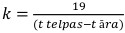 , kur1.1. Adrese1.2. Ēkas kadastra numurs1.3. Ēkas daļa (paskaidro, ja novērtējums veikts ēkas daļai)1.4. Ēkas tips2.1. Nosaukums2.2. Reģistrācijas numurs2.3. Juridiskā adrese2.4. Kontaktpersona2.5. Kontakttālrunis3.1. Vārds, uzvārds3.2. Sertifikāta numurs vai sertificēšanas institūcijas lēmuma numurs3.3. Kontaktinformācija (tālrunis, e-pasts, adrese)4.1. Ēkas apsekošanas datums4.2. Energoaudita pārskata numurs4.3. Ēkas energoaudita sagatavošanas datums4.4. Ēkas energoaudita mērķisAtjaunošana (renovācija)Pārbūve (rekonstrukcija)Jaunbūve4.4. Ēkas energoaudita mērķis1. Ēkas konstruktīvais risinājums1. Ēkas konstruktīvais risinājums2. Ekspluatācijā nodošanas gads2. Ekspluatācijā nodošanas gads3. Stāvi3.1. pagrabs ____________ (ir/nav)3.2. tipveida stāvi ____________ (skaits)3.3. tehniskie stāvi ____________ (skaits)3.4. mansarda stāvs ____________ (ir/nav)3.5. jumta stāvs ____________ (ir/nav)3.1. pagrabs ____________ (ir/nav)3.2. tipveida stāvi ____________ (skaits)3.3. tehniskie stāvi ____________ (skaits)3.4. mansarda stāvs ____________ (ir/nav)3.5. jumta stāvs ____________ (ir/nav)3.1. pagrabs ____________ (ir/nav)3.2. tipveida stāvi ____________ (skaits)3.3. tehniskie stāvi ____________ (skaits)3.4. mansarda stāvs ____________ (ir/nav)3.5. jumta stāvs ____________ (ir/nav)4. Kopējā aprēķina platība (m2)4. Kopējā aprēķina platība (m2)5. Kopējā platība (m2)5. Kopējā platība (m2)6. Ēkas ārējie izmēri
(ja ēkai neregulāra forma, pielikumā pievieno skici)6. Ēkas ārējie izmēri
(ja ēkai neregulāra forma, pielikumā pievieno skici)garums (m)6. Ēkas ārējie izmēri
(ja ēkai neregulāra forma, pielikumā pievieno skici)6. Ēkas ārējie izmēri
(ja ēkai neregulāra forma, pielikumā pievieno skici)platums (m)6. Ēkas ārējie izmēri
(ja ēkai neregulāra forma, pielikumā pievieno skici)6. Ēkas ārējie izmēri
(ja ēkai neregulāra forma, pielikumā pievieno skici)augstums (m)Ēkas skiceĒkas skiceĒkas skiceĒkas skice7. Cita informācija7. Cita informācijaNr.
p. k.Norobežojošā konstrukcijaMateriāls(-i) un biezums (mm)Pirms projekta īstenošanasPirms projekta īstenošanasPirms projekta īstenošanasPirms projekta īstenošanasPēc projekta īstenošanasPēc projekta īstenošanasPēc projekta īstenošanasPēc projekta īstenošanasNr.
p. k.Norobežojošā konstrukcijaMateriāls(-i) un biezums (mm)Laukums (termiskajiem tiltiem – garums, m)Būvelementa siltuma caurlaidības koeficients (U) (termiskajiem tiltiem –
W/(mK))Temperatūras starpība starp būvkonstrukcijas siltajām un aukstajām pusēmSiltuma zudumu koeficientsLaukums (termiskajiem tiltiem – garums)Būvelementa siltuma caurlaidības koeficients (U) (termiskajiem tiltiem –
W/(mK))Temperatūras starpība starp būvkonstrukcijas siltajām un aukstajām pusēmSiltuma zudumu koeficientsNr.
p. k.Norobežojošā konstrukcijaMateriāls(-i) un biezums (mm)m2W/(m2 K)°CW/Km2W/(m2K)oCW/K1.Ārsienas2.Jumts3.Grīda uz grunts4.Logi5.Ārdurvis6.Termiskie tilti….7. Ēkas norobežojošo konstrukciju siltuma zudumu koeficients HT7. Ēkas norobežojošo konstrukciju siltuma zudumu koeficients HT7. Ēkas norobežojošo konstrukciju siltuma zudumu koeficients HT7. Ēkas norobežojošo konstrukciju siltuma zudumu koeficients HT7. Ēkas norobežojošo konstrukciju siltuma zudumu koeficients HT7. Ēkas norobežojošo konstrukciju siltuma zudumu koeficients HT7. Ēkas norobežojošo konstrukciju siltuma zudumu koeficients HT7. Ēkas norobežojošo konstrukciju siltuma zudumu koeficients HT7.1. pirms projekta īstenošanas7.1. pirms projekta īstenošanas7. Ēkas norobežojošo konstrukciju siltuma zudumu koeficients HT7. Ēkas norobežojošo konstrukciju siltuma zudumu koeficients HT7. Ēkas norobežojošo konstrukciju siltuma zudumu koeficients HT7. Ēkas norobežojošo konstrukciju siltuma zudumu koeficients HT7. Ēkas norobežojošo konstrukciju siltuma zudumu koeficients HT7. Ēkas norobežojošo konstrukciju siltuma zudumu koeficients HT7. Ēkas norobežojošo konstrukciju siltuma zudumu koeficients HT7. Ēkas norobežojošo konstrukciju siltuma zudumu koeficients HT7.2. pēc projekta īstenošanas7.2. pēc projekta īstenošanas7. Ēkas norobežojošo konstrukciju siltuma zudumu koeficients HT7. Ēkas norobežojošo konstrukciju siltuma zudumu koeficients HT7. Ēkas norobežojošo konstrukciju siltuma zudumu koeficients HT7. Ēkas norobežojošo konstrukciju siltuma zudumu koeficients HT7. Ēkas norobežojošo konstrukciju siltuma zudumu koeficients HT7. Ēkas norobežojošo konstrukciju siltuma zudumu koeficients HT7. Ēkas norobežojošo konstrukciju siltuma zudumu koeficients HT7. Ēkas norobežojošo konstrukciju siltuma zudumu koeficients HT7.3. normatīvais*7.3. normatīvais*ParametrsParametrsPirms projekta īstenošanasPēc projekta īstenošanas1.1. Telpas ar dabisko ventilāciju1.1.1. aprēķina laukums, m21.1. Telpas ar dabisko ventilāciju1.1.2. tilpums, m31.1. Telpas ar dabisko ventilāciju1.1.3. aprēķinā izmantotā gaisa apmaiņas intensitāte, iekļaujot infiltrāciju, 1/h1.2. Telpas ar mehānisko ventilāciju1.2.1. aprēķina laukums, m21.2. Telpas ar mehānisko ventilāciju1.2.2. tilpums, m31.2. Telpas ar mehānisko ventilāciju1.2.3. aprēķinā izmantotā gaisa apmaiņas intensitāte, 1/h1.2. Telpas ar mehānisko ventilāciju1.2.4. aprēķinā izmantotā infiltrācija, 1/h1.2. Telpas ar mehānisko ventilāciju1.2.5. siltuma atgūšanas (rekuperācijas) efektivitāte, %1.3. Ēkas ventilācijas siltuma zudumu koeficients Hve (dabiskā ventilācija)W/K1.4. Ēkas ventilācijas siltuma zudumu koeficients Hve (mehāniskā ventilācija)W/K1.5. Ēkas ventilācijas siltuma zudumu koeficients Hve (kopējais)W/K1.6. Iekštelpu aprēķina temperatūraoC1.7. Ventilācijas siltuma zudumi (dabiskā ventilācija) apkures sezonākWh gadā1.8. Ventilācijas siltuma zudumi (mehāniskā ventilācija) apkures sezonākWh gadā1.9. Kopējie ventilācijas siltuma zudumi apkures sezonākWh gadāNr.
p. k.Iekārtas nosaukums, modelisRažošanas gadsAukstumenerģijas daudzums
(kWh/gadā)Pārbaudes aktsPārbaudes aktsNr.
p. k.Iekārtas nosaukums, modelisRažošanas gadsAukstumenerģijas daudzums
(kWh/gadā)Pievienots
(jā/nē)DatumsParametri apkures periodāIekšējie siltuma ieguvumiSaules siltuma ieguvumiIeguvumu izmantošanas koeficientsKopējie siltuma ieguvumi (ņemot vērā ieguvumu izmantošanas koeficientu)Parametri apkures periodākWh/m2kWh/m2Ieguvumu izmantošanas koeficientskWh/m2Pirms projekta īstenošanasPēc projekta īstenošanasParametri dzesēšanas periodāIekšējie siltuma ieguvumiSaules siltuma ieguvumiZudumu izmantošanas koeficientsKopējie siltuma ieguvumi (ņemot vērā zudumu izmantošanas koeficientu)Parametri dzesēšanas periodākWh/m2kWh/m2Zudumu izmantošanas koeficientskWh/m2Pirms projekta īstenošanasPēc projekta īstenošanasGadsSadalījums pa energoresursiemSadalījums pa energoresursiemSadalījums pa energoresursiemSadalījums pa energoresursiemJanvārisFebruārisMartsAprīlisMaijsJūnijsJūlijsAugustsSeptembrisOktobrisNovembrisDecembrisKopāGadsKurināmā veidsMērvienībaEmisijas faktorsZemākais sadegšanas siltums*JanvārisFebruārisMartsAprīlisMaijsJūnijsJūlijsAugustsSeptembrisOktobrisNovembrisDecembrisKopā201220132014GadsJanvārisFebruārisMartsAprīlisMaijsJūnijsJūlijsAugustsSeptembrisOktobrisNovembrisDecembrisKopā2012Kopējais enerģijas patēriņš, kWh2013Kopējais enerģijas patēriņš, kWh2014Kopējais enerģijas patēriņš, kWhKopējais vidējais (kWh gadā)Kopējais vidējais (kWh gadā)Kopējais vidējais (kWh gadā)Kopējais vidējais (kWh gadā)Kopējais vidējais (kWh gadā)Kopējais vidējais (kWh gadā)Kopējais vidējais (kWh gadā)Kopējais vidējais (kWh gadā)Kopējais vidējais (kWh gadā)Kopējais vidējais (kWh gadā)Kopējais vidējais (kWh gadā)Kopējais vidējais (kWh gadā)Kopējais vidējais (kWh gadā)Kopējais vidējais (kWh gadā)GadsJanvārisFebruārisMartsAprīlisMaijsJūnijsJūlijsAugustsSeptembrisOktobrisNovembrisDecembrisKopā2012Kopējais enerģijas patēriņš, kWh2013Kopējais enerģijas patēriņš, kWh2014Kopējais enerģijas patēriņš, kWhKopējais vidējais (kWh gadā)Kopējais vidējais (kWh gadā)Kopējais vidējais (kWh gadā)Kopējais vidējais (kWh gadā)Kopējais vidējais (kWh gadā)Kopējais vidējais (kWh gadā)Kopējais vidējais (kWh gadā)Kopējais vidējais (kWh gadā)Kopējais vidējais (kWh gadā)Kopējais vidējais (kWh gadā)Kopējais vidējais (kWh gadā)Kopējais vidējais (kWh gadā)Kopējais vidējais (kWh gadā)Kopējais vidējais (kWh gadā)GadsJanvārisFebruārisMartsAprīlisMaijsJūnijsJūlijsAugustsSeptembrisOktobrisNovembrisDecembrisKopā2012Kopējais enerģijas patēriņš, kWh2013Kopējais enerģijas patēriņš, kWh2014Kopējais enerģijas patēriņš, kWhKopējais vidējais (kWh gadā)Kopējais vidējais (kWh gadā)Kopējais vidējais (kWh gadā)Kopējais vidējais (kWh gadā)Kopējais vidējais (kWh gadā)Kopējais vidējais (kWh gadā)Kopējais vidējais (kWh gadā)Kopējais vidējais (kWh gadā)Kopējais vidējais (kWh gadā)Kopējais vidējais (kWh gadā)Kopējais vidējais (kWh gadā)Kopējais vidējais (kWh gadā)Kopējais vidējais (kWh gadā)Kopējais vidējais (kWh gadā)GadsJanvārisFebruārisMartsAprīlisMaijsJūnijsJūlijsAugustsSeptembrisOktobrisNovembrisDecembrisKopā2012Karstā ūdens patēriņš, m32013Karstā ūdens patēriņš, m32014Karstā ūdens patēriņš, m3Kopējais vidējais (m3gadā)Kopējais vidējais (m3gadā)Kopējais vidējais (m3gadā)Kopējais vidējais (m3gadā)Kopējais vidējais (m3gadā)Kopējais vidējais (m3gadā)Kopējais vidējais (m3gadā)Kopējais vidējais (m3gadā)Kopējais vidējais (m3gadā)Kopējais vidējais (m3gadā)Kopējais vidējais (m3gadā)Kopējais vidējais (m3gadā)Kopējais vidējais (m3gadā)Kopējais vidējais (m3gadā)GadsJanvārisFebruārisMartsAprīlisMaijsJūnijsJūlijsAugustsSeptembrisOktobrisNovembrisDecembrisKopā2012Aukstā ūdens patēriņš, m32013Aukstā ūdens patēriņš, m32014Aukstā ūdens patēriņš, m3Kopējais vidējais (m3gadā)Kopējais vidējais (m3gadā)Kopējais vidējais (m3gadā)Kopējais vidējais (m3gadā)Kopējais vidējais (m3gadā)Kopējais vidējais (m3gadā)Kopējais vidējais (m3gadā)Kopējais vidējais (m3gadā)Kopējais vidējais (m3gadā)Kopējais vidējais (m3gadā)Kopējais vidējais (m3gadā)Kopējais vidējais (m3gadā)Kopējais vidējais (m3gadā)Kopējais vidējais (m3gadā)GadsJanvārisFebruārisMartsAprīlisMaijsJūnijsJūlijsAugustsSeptembrisOktobrisNovembrisDecembrisKopā2012Kopējais enerģijas patēriņš, kWh2013Kopējais enerģijas patēriņš, kWh2014Kopējais enerģijas patēriņš, kWhKopējais vidējais (kWh gadā)Kopējais vidējais (kWh gadā)Kopējais vidējais (kWh gadā)Kopējais vidējais (kWh gadā)Kopējais vidējais (kWh gadā)Kopējais vidējais (kWh gadā)Kopējais vidējais (kWh gadā)Kopējais vidējais (kWh gadā)Kopējais vidējais (kWh gadā)Kopējais vidējais (kWh gadā)Kopējais vidējais (kWh gadā)Kopējais vidējais (kWh gadā)Kopējais vidējais (kWh gadā)Kopējais vidējais (kWh gadā)Nr.p. k.Energoefektivitātes pasākumsEnerģijas ietaupījums MWh gadā1.Energoefektivitātes pasākuma apraksts, shēmas u. tml. (jānorāda ēkas norobežojošo konstrukciju siltuma caurlaidības koeficients U (W/m2 K) un termisko tiltu siltuma caurlaidības koeficients ψ (W/m K))Energoefektivitātes pasākuma apraksts, shēmas u. tml. (jānorāda ēkas norobežojošo konstrukciju siltuma caurlaidības koeficients U (W/m2 K) un termisko tiltu siltuma caurlaidības koeficients ψ (W/m K))Energoefektivitātes pasākuma apraksts, shēmas u. tml. (jānorāda ēkas norobežojošo konstrukciju siltuma caurlaidības koeficients U (W/m2 K) un termisko tiltu siltuma caurlaidības koeficients ψ (W/m K))2.Energoefektivitātes pasākuma apraksts, shēmas u. tml. (jānorāda ēkas norobežojošo konstrukciju siltuma caurlaidības koeficients U (W/m2 K) un termisko tiltu siltuma caurlaidības koeficients ψ (W/m K))Energoefektivitātes pasākuma apraksts, shēmas u. tml. (jānorāda ēkas norobežojošo konstrukciju siltuma caurlaidības koeficients U (W/m2 K) un termisko tiltu siltuma caurlaidības koeficients ψ (W/m K))Energoefektivitātes pasākuma apraksts, shēmas u. tml. (jānorāda ēkas norobežojošo konstrukciju siltuma caurlaidības koeficients U (W/m2 K) un termisko tiltu siltuma caurlaidības koeficients ψ (W/m K))3.Energoefektivitātes pasākuma apraksts, shēmas u. tml. (jānorāda ēkas norobežojošo konstrukciju siltuma caurlaidības koeficients U (W/m2 K) un termisko tiltu siltuma caurlaidības koeficients ψ (W/m K))Energoefektivitātes pasākuma apraksts, shēmas u. tml. (jānorāda ēkas norobežojošo konstrukciju siltuma caurlaidības koeficients U (W/m2 K) un termisko tiltu siltuma caurlaidības koeficients ψ (W/m K))Energoefektivitātes pasākuma apraksts, shēmas u. tml. (jānorāda ēkas norobežojošo konstrukciju siltuma caurlaidības koeficients U (W/m2 K) un termisko tiltu siltuma caurlaidības koeficients ψ (W/m K))Nr.
p. k.Energoefektivitātes pasākumsEnerģijas ietaupījums MWh gadā1.Energoefektivitātes pasākuma apraksts, shēmas u. tml.Energoefektivitātes pasākuma apraksts, shēmas u. tml.Energoefektivitātes pasākuma apraksts, shēmas u. tml.2.Energoefektivitātes pasākuma apraksts, shēmas u. tml.Energoefektivitātes pasākuma apraksts, shēmas u. tml.Energoefektivitātes pasākuma apraksts, shēmas u. tml.3.Energoefektivitātes pasākuma apraksts, shēmas u. tml.Energoefektivitātes pasākuma apraksts, shēmas u. tml.Energoefektivitātes pasākuma apraksts, shēmas u. tml.Nr.
p. k.Energoefektivitātes pasākumsEnerģijas ietaupījums MWh gadā1.Energoefektivitātes pasākuma apraksts, shēmas u. tml.Energoefektivitātes pasākuma apraksts, shēmas u. tml.Energoefektivitātes pasākuma apraksts, shēmas u. tml.2.Energoefektivitātes pasākuma apraksts, shēmas u. tml.Energoefektivitātes pasākuma apraksts, shēmas u. tml.Energoefektivitātes pasākuma apraksts, shēmas u. tml.3.Energoefektivitātes pasākuma apraksts, shēmas u. tml.Energoefektivitātes pasākuma apraksts, shēmas u. tml.Energoefektivitātes pasākuma apraksts, shēmas u. tml.Enerģijas patēriņa sadalījumsPirms projekta īstenošanasPirms projekta īstenošanasPēc projekta īstenošanasPēc projekta īstenošanasEnerģijas patēriņa sadalījumskopējais patēriņš
(MWh gadā)īpatnējais
(kWh/m2 gadā)kopējais patēriņš
(MWh gadā)īpatnējais
(kWh/m2 gadā)1. Apkurei2. Karstā ūdens sagatavošanai3. Dzesēšanai4. Mehāniskajai ventilācijai5. Apgaismojumam6. Citi patērētājiKopāNeatkarīgais eksperts(vārds, uzvārds)(paraksts)IeguldījumiIeguldījumi lauksamniecības nozarēsIeguldījumi lauksamniecības nozarēsIeguldījumi lauksamniecības nozarēsIeguldījumiLaukkopībaLopkopībaDārzkopībaPrecīzo tehnoloģiju izmantošana,  minerālmēslu un AAL lietošanas samazinājumam, kā arī bezapvērses tehnoloģijas Tehnika bezapvērses tehnoloģijai (minimālā augsnes apstrāde un tiešā sēja) (min-till, strip till un no-till /):  Tiešās sējas sējmašīnaStripTill sējmašīnaKombinētā sējmašīna (sējmašīna kombinācijā ar pasīvo augsnes apstrādes agregātu, sēklas un mēslojuma vienlaicīga iestrāde)ecēšas (nezāļu ierobežošanai graudaugu sējumos)Rindstarpu kultivatoriKombinētie augsnes apstrādes agregāti (kultivēšana, diskošana, pievelšana)Iekārtas un/vai aprīkojums precīzo tehnoloģiju izmantošanai laukkopībā minerālmēslu un AAL patēriņa samazinājumam:ProgrammatūraISOBUS termināļiGPS uztvērēji un aprīkojumsPrecīzās stūrēšanas iekārtasSlāpekļa sensori un aprīkojumsSmidzinātāju vadības aprīkojums (t.sk. ar maināmu devu nodrošināšanu)Minerālmēslu izkliedētāju vadības aprīkojums (t.sk. ar maināmu devu nodrošināšanu) SpektometriŠķidrmēslu cisternu vadības aprīkojumsSējmašīnu vadības aprīkojumsGraudaugu novākšanas kombainu aprīkojumsRobotizēti risinājumiTehnika, iekārtas un aprīkojums no laukkopības sadaļas, t.sk. zālāju atjaunošanaiTehnika un aprīkojums precīzo tehnoloģiju izmantošanai minerālmēslu un AAL samazinājumam: pilienu laistīšana, ar precīzu minerālmēslojuma un AAL lietojumu;roboti – precīza izsmidzināšana, mēslošana, nezāļu apkarošanas robotiTehnika, iekārtas un aprīkojums no  laukkopības sadaļasPrecīzo tehnoloģiju izmantošana lopkopībāIekārtas un aprīkojums precīzo tehnoloģiju izmantošanai lopkopībā, uzlabojot barības kvalitāti, t.sk. kopproteīna samazināšanai, sagremojamības palielināšanai, un barības devu plānošanu un nodrošināšanu: precīza ēdināšana (t.sk. ēdināšanas roboti – barotāji, piestūmēji/rušinātāji, barības dalītājs), lopbarības sagatavošanas tehnoloģijas t.sk. kombinētās spēkbarības ražošanas iekārtas, barības kvalitātes kontroles laboratorijas iekārtas (barības paraugu testēšanas iekārtas)precīzās slaukšanas iekārtas – automatizētas slaukšanas sistēma;piena kvalitātes un sastāva testēšanas iekārtas Barības devu aprēķināšanas sistēmas programmas, kas būtu izmantojama lauksaimniekiemGovju aktivitātes mērītāji  , t.sk. programmatūra un nepieciešamās iekārtas.Programmatūra un aprīkojums ganāmpulka vadības sistēmaiSensoru tehnoloģiju ieviešana govju slimību (tesmeņa, vielmaiņas, reproduktīvās) agrīnai diagnostikaiKūtsmēslu apsaimniekošana Mašīnas organiskā mēslojuma iestrādei (šķidrmēsli):Šķidrmēslu izkliedes cisternas, kas aprīkotas ar izkliedēšanas sistēmu;Izkliedēšanas sistēmas ar inžektoru tipa iestrādes lemesīšiemIzkliedēšanas sistēmas, kas uzmontētas uz augsnes apstrādes mašīnāmIzkliedēšanas sistēmas ar nokarenām caurulēmIzkliedēšanas sistēmas ar kūtsmēslu skābināšanas iespējāmPakaišu kūtsmēslu izkliedētājiCauruļvadu sistēmas šķidrmēslu transportēšanaiMucas skābēm, skābināšanas aprīkojumsŠķidrmēslu cisternu aprīkojums:Strapkrātuvju būvniecība vai pārbūve uz lauka vai pārvietojamas starpkrātuvesKomposta jaucējs ar aprīkojumuMašīnas organiskā mēslojuma iestrādei (šķidrmēsli):Šķidrmēslu izkliedes cisternas kopā ar izkliedēšanas sistēmu;Izkliedēšanas sistēmas ar inžektoru tipa iestrādes lemesīšiemIzkliedēšanas sistēmas, kas uzmontētas uz augsnes apstrādes mašīnāmIzkliedēšanas sistēmas ar nokarenām caurulēmIzkliedēšanas sistēmas ar kūtsmēslu skābināšanas iespējāmPakaišu kūtsmēslu izkliedētājiCauruļvadu sistēmas šķidrmēslu transportēšanaiKūtsmēslu savākšanas robotiMucas skābēm, skābināšanas aprīkojumsŠķidro kūtsmēslu krātuvju nosegšana ( teltsveida pārklājums) Kūtsmēslu krātuvju vai starpkrātuvju būvniecība vai pārbūve, pārvietojamas starpkātuves (uz lauka vai pie novietnes)Cilindrisko kūtsmēslu krātuvju būvniecība Iekārtas un aprīkojums kūtsmēslu separēšanai (atdala cieto frakciju, izmanto mēslošanai)Komposta jaucējs ar aprīkojumu Mašīnas organiskā mēslojuma iestrādei (šķidrmēsli):Šķidrmēslu izkliedes cisternas, kas aprīkotas ar izkliedēšanas sistēmu;Izkliedēšanas sistēmas ar inžektoru tipa iestrādes lemesīšiemIzkliedēšanas sistēmas, kas uzmontētas uz augsnes apstrādes mašīnāmIzkliedēšanas sistēmas ar nokarenām caurulēmIzkliedēšanas sistēmas ar kūtsmēslu skābināšanas iespējāmPakaišu kūtsmēslu izkliedētājiCauruļvadu sistēmas šķidrmēslu transportēšanaiSērskābes mucas, skābināšanas aprīkojumsStrapkrātuvju būvniecība vai pārbūve uz lauka vai pārvietojamas starpkrātuvesKomposta jaucējs ar aprīkojumuCiti emisiju mazinošie pasākumiEmisiju mazinošās lopkopības novietnes būvniecība vai pārbūve , ietverot emisiju mazinošus elementus (slīpā grīda ar urīna savākšanas renēm ejās, kūtsmēslu krātuve zem novietnes, speciālās redeļu grīdas vai siltinātie jumti)Rekuperācijas sistēmas izbūve Paaugstinātu labturības prasībām piemērotu jaunu novietņu būvniecība vai pārbūve, t.sk. ventilācija, gaisa mitrināšana, guļvietu labiekārtošana, nodrošinot liellopu nepiesieto turēšanu, atsevišķu, nodalītu boksu ierīkošanu slimajiem dzīvniekiem, dējējvistu turēšanu brīvajā veidā, samazinātu cūku blīvumu uz aizgaldu platībām, nodrošinot pakaišu izmantošanu.Pastaigu laukumu izveide Ganību ierīkošana (aploki) pagarinātai vai porcijveida ganīšanai – elektriskie gani, dzirdināšanas un piebarošanas aprīkojums Skābbarības uzglabāšanas laukumu un  tranšeju izbūveCietmēslu/kompostēšanas laukumu izbūve vai pārbūveIeguldījumi jaunu augļu dārzu izveidei – stādi, žogi Ilggadīgie stādījumi vēsturiski izmantoto kūdras ieguvju rekultivācijai/organiskajās augsnēsEnergoefektivitāte - enerģijas lietderīga izmantošana Energoefektivitāte būvēs, kur iespējams regulēt toInvestīcijas apgaismojuma, ražošanas līniju u.c. ierīču vai iekārtu, kuru darbināšanai tiek patērēta enerģija, energoefektivitātes paaugstināšanai vismaz par 20 %Graudu kaltes ar rekuperācijas sistēmu vai , kas tiek apkurinātas  ar atjaunojamiem resursiem Energoefektivitāte būvēs, kur iespējams regulēt toInvestīcijas apgaismojuma, ražošanas līniju u.c. ierīču vai iekārtu, kuru darbināšanai tiek patērēta enerģija, energoefektivitātes paaugstināšanai vismaz par 20 %Ēku būvniecība vai pārbūve, kas ietver caurspīdīgu jumtu izveidi vismaz 40% apmērā no jumta seguma.Rekuperācijas sistēmu izbūve lopu novietnēsEnergoefektivitāte būvēs, kur iespējams regulēt to (augļu un dārzeņu noliktavas)Investīcijas apgaismojuma, ražošanas līniju u.c. ierīču vai iekārtu, kuru darbināšanai tiek patērēta enerģija, energoefektivitātes paaugstināšanai vismaz par 20 %Apsildāmas un ar energoefektīvām augu gaismošanas sistēmām aprīkotas siltumnīcas.Atjaunojamās enerģijas ražošana (AER) pašpatēriņam – lieto saimniecības vajadzībām gada griezumāIekārtas un aprīkojums AER (biokurināmais, biogāze, saule, vējš, ģeotermālais, siltumsūknis) siltumenerģijas, elektroenerģijas ražošanai izmantošanai esošajās ražošanas būvēs (t.sk. siltumnīcās) apkurei, dzesēšanai, elektroapgādei, kā arī būvējot jaunas būves Tehnikas pārbūve vai jaunas iegāde, lai nodrošinātu alternatīvās enerģijas izmantošanu -  aprīkotas ar hibrīda, elektrības, biogāzes, CNG, ūdeņraža šūnu un citiem alternatīvo enerģijas avotu dzinējiemIekārtas un aprīkojums AER (biokurināmais, biogāze, saule, vējš, ģeotermālais, siltumsūknis) siltumenerģijas, elektroenerģijas ražošanai izmantošanai esošajās ražošanas būvēs (t.sk. siltumnīcās) apkurei, dzesēšanai, elektroapgādei, kā arī būvējot jaunas būves Tehnikas pārbūve vai jaunas iegāde, lai nodrošinātu alternatīvās enerģijas izmantošanu -  aprīkotas ar hibrīda, elektrības, biogāzes, CNG, ūdeņraža šūnu un citiem alternatīvo enerģijas avotu dzinējiem Iekārtas un aprīkojums AER (biokurināmais, biogāze, saule, vējš, ģeotermālais, siltumsūknis) siltumenerģijas, elektroenerģijas ražošanai izmantošanai esošajās ražošanas būvēs (t.sk. siltumnīcās) apkurei, dzesēšanai, elektroapgādei, kā arī būvējot jaunas būves Tehnikas pārbūve vai jaunas iegāde, lai nodrošinātu alternatīvās enerģijas izmantošanu - aprīkotas ar hibrīda, elektrības, biogāzes, CNG, ūdeņraža šūnu un citiem alternatīvo enerģijas avotu dzinējiemRisku mazināšana/ pielāgošanās klimata pārmaiņāmMeteostacijas un tehnoloģijas vides monitorēšanai, droni, liela darbības rādiusa bezvadu sensoriMeteostacijas un tehnoloģijas vides monitorēšanai, droni, liela darbības rādiusa bezvadu sensoriVirszemes pret salnu laistīšana, ūdens krātuvju izveide, arī ziemas, pavasaru ūdens uzkrāšana, dziļurbumu ierīkošana, spiču ierīkošana Pretsalnu aizsardzības sistēmas (gaisa maisīšanas torņi, miglas ģeneratori), krusas aizsargtīkli, lietus aizsarg pārklāji (mobili jumti tikai uz vagām)Pretinsektu tīkli, plēves segumi, tuneļi Meteostacijas un tehnoloģijas vides monitorēšanai,  droni, liela darbības rādiusa bezvadu sensoriLaistīšanas iekārtasŪdens resursu efektīva izmantošana, barības vielu noteces samazināšanaIekārtas un aprīkojums efektīvai ūdens resursu izmantošanai, atkārtotai izmantošanai Notekūdeņu attīrīšanas iekārtas Mākslīgo mitrzemju izveidošana, kas ierīkoti meliorētās lauksaimniecībā izmantojamās zemēs, ir mākslīgi veidoti mitrāji ar virszemes ūdens plūsmu ūdens piesārņojuma samazināšanai. Kritēriji mākslīgo mitrzemju izveidei (ievērojot šo noteikumu 48.punktā noteikto):Mākslīgie mitrāji prioritāri ierīkojami normatīvajos aktos par riska ūdensobjektiem noteiktajos riska ūdensobjektu sateces baseinos;Laika posmā no oktobra līdz martam potenciālajā mākslīgā mitrāja izveides vietā ievāktajos trīs ūdeņu paraugos kopējā slāpekļa vidējā koncentrācija pārsniedz 2.5 mg/l. Ūdeņu paraugi tiek ievākti ar ne mazāk kā 14 dienu intervālu. Ūdeņu paraugu ķīmiskā sastāva noteikšana veicama akreditētā laboratorijā, saglabājot testēšanas pārskatus. Ūdeņu paraugu ņemšanas procedūra tiek īstenota, t.sk., trauks, tilpums, ievākšana un transports, atbilstoši izvēlētās laboratorijas noteiktajām prasībām;Mākslīgā mitrāja spoguļvirsmas laukums ir vismaz 0.5 - 2.0% no sateces baseina platības;Mākslīgā mitrāja dziļums visā platībā ir 0.5 - 1.0 m;Iekārtas un aprīkojums efektīvai ūdens resursu izmantošanai, atkārtotai izmantošanai Notekūdeņu attīrīšanas iekārtas Mākslīgo mitrzemju izveidošana, kas ierīkoti meliorētās lauksaimniecībā izmantojamās zemēs, ir mākslīgi veidoti mitrāji ar virszemes ūdens plūsmu ūdens piesārņojuma samazināšanai. Kritēriji mākslīgo mitrzemju izveidei ((ievērojot šo noteikumu 48.punktā noteikto):Mākslīgie mitrāji prioritāri ierīkojami normatīvajos aktos par riska ūdensobjektiem noteiktajos riska ūdensobjektu sateces baseinos;Laika posmā no oktobra līdz martam potenciālajā mākslīgā mitrāja izveides vietā ievāktajos trīs ūdeņu paraugos kopējā slāpekļa vidējā koncentrācija pārsniedz 2.5 mg/l. Ūdeņu paraugi tiek ievākti ar ne mazāk kā 14 dienu intervālu. Ūdeņu paraugu ķīmiskā sastāva noteikšana veicama akreditētā laboratorijā, saglabājot testēšanas pārskatus. Ūdeņu paraugu ņemšanas procedūra tiek īstenota, t.sk., trauks, tilpums, ievākšana un transports, atbilstoši izvēlētās laboratorijas noteiktajām prasībām;Mākslīgā mitrāja spoguļvirsmas laukums ir vismaz 0.5 - 2.0% no sateces baseina platības;Mākslīgā mitrāja dziļums visā platībā ir 0.5 - 1.0 m;Iekārtas un aprīkojums efektīvai ūdens resursu izmantošanai, atkārtotai izmantošanai Notekūdeņu attīrīšanas iekārtas Mākslīgo mitrzemju izveidošana, kas ierīkoti meliorētās lauksaimniecībā izmantojamās zemēs, ir mākslīgi veidoti mitrāji ar virszemes ūdens plūsmu ūdens piesārņojuma samazināšanai. Kritēriji mākslīgo mitrzemju izveidei (ievērojot šo noteikumu 48.punktā noteikto):Mākslīgie mitrāji prioritāri ierīkojami normatīvajos aktos par riska ūdensobjektiem noteiktajos riska ūdensobjektu sateces baseinos;Laika posmā no oktobra līdz martam potenciālajā mākslīgā mitrāja izveides vietā ievāktajos trīs ūdeņu paraugos kopējā slāpekļa vidējā koncentrācija pārsniedz 2.5 mg/l. Ūdeņu paraugi tiek ievākti ar ne mazāk kā 14 dienu intervālu. Ūdeņu paraugu ķīmiskā sastāva noteikšana veicama akreditētā laboratorijā, saglabājot testēšanas pārskatus. Ūdeņu paraugu ņemšanas procedūra tiek īstenota, t.sk., trauks, tilpums, ievākšana un transports, atbilstoši izvēlētās laboratorijas noteiktajām prasībām;Mākslīgā mitrāja spoguļvirsmas laukums ir vismaz 0.5 - 2.0% no sateces baseina platības;Mākslīgā mitrāja dziļums visā platībā ir 0.5 - 1.0 m;Preventīvi ieguldījumi mazinot putnu un dzīvnieku bojāeju Žogi, tehnikas vienības/aprīkojums, kas mazinātu putnu un mazo dzīvnieku bojāeju (dažādas atbaidīšanas ierīces kā papildaprīkojums – dzīvnieku detektori, atbaidīšanas ierīces – papildaprīkojums tehnikai) Žogi, tehnikas vienības/aprīkojums, kas mazinātu putnu un mazo dzīvnieku bojāeju (dažādas atbaidīšanas ierīces kā papildaprīkojums – dzīvnieku detektori, atbaidīšanas ierīces – papildaprīkojums tehnikai) Žogi, tehnikas vienības/aprīkojums, kas mazinātu putnu un mazo dzīvnieku bojāeju (dažādas atbaidīšanas ierīces kā papildaprīkojums – dzīvnieku detektori, atbaidīšanas ierīces – papildaprīkojums tehnikai) 